Н.А. Костюк,  С.И. Титкова Грамматика в контекстеучебные материалы по русскому языкудля студентов-иностранцевЧасть II. ЛексикаМосква 2018Настоящее учебное пособие по русскому языку как иностранному предназначено для студентов-иностранцев промежуточного уровня владения языком (А2 - В1) и рассчитано на повторение и углубление базовой грамматики, расширение лексического запаса, а также активизацию речевой деятельности на базе изученного лексико-грамматического материала.От авторов	Настоящее учебное пособие по русскому языку как иностранному предназначено для работы с иностранными учащимися промежуточного (А2-В1) уровня владения языком и ставит своей целью повторение, обобщение и углубление базовой грамматики по темам «Падежи», «Система глагола (спряжение, виды, императив)», «Глаголы движения», «Краткие прилагательные», «Степени сравнения наречий и прилагательных», «Дательные конструкции с НЕ, типа нам не о чем говорить» и др.;расширение лексического запаса по тематическим группам; систематизацию изученных ранее функционально-синтаксических средств связи в простом и сложном предложении, а также введение и отработку новых синтаксических конструкций;а также активизацию речевой деятельности на базе изученного лексико-грамматического материала.	Пособие состоит из трех частей: учебные материалы по грамматике, лексике и синтаксису. В пособии используются в основном авторские материалы, а также некоторые тексты и упражнения из учебных пособий по РКИ, среди которых: Аникина Н.М. Синтаксис сложноподчиненного предложения. -М.,"Русский язык", 2000.Егорова А.Ф. Сборник упражнений по русскому языку (Некоторые трудные случаи русской грамматики). – М., "Муравей-Гайд", 2001. Иванова И.С., Карамышева Л.М., Куприянова Т.Ф., Мирошникова М.Г. Синтаксис. Практическое пособие по русскому языку как иностранному. – СПб, "Златоуст". 2011.Ласкарева Е.Р. Чистая грамматика. – СПб, Златоуст. 2008.Муравьева Л. Глаголы движения в русском языке. – М., Русский язык. 1978.Benjamin Rifkin Грамматика в контексте. Russian Grammar in Literary Contexts. – University of Wisconsin, Madison. 1996. ТЕМА 1ВЕК ЖИВИ – ВЕК УЧИСЬПроанализируйте значение глаголов и существительных лексико-семантической группы «учёба». Переведите их на родной язык.учиться (где?) -  в школе/ в университете / на курсахучёба, обучение в колледжеучиться – научиться (что делать?) - читать/ писать / шить учиться (чему? у кого?) - пению / общению/жизни  у мамы учиться – научиться (чему? у кого?) - всему  у братаизучать  (что?) - математику /физику / литературу «изучить» (что?) - характер другаизучение историиученик, учитель, учёныйучить – вы́учить  (что?) - слова /правила/ теорему/ стихотворениеучить – научи́ть (кого? чему ? что делать?) – ребёнка  танцевать / готовить / правилам хорошего поведения  обучение иностранным языкампреподавать (что? кому? где?) – русский язык иностранцам в университетезаниматься (чем? где? как?) – спортом / музыкой, в школе /дома, долго / серьёзноВставьте подходящий по смыслу глагол. 1. Все хотят, чтобы их дети ........................ в хорошей школе, а потом в престижном университете.2. Его сын хочет ..................... (русская литература и история России).3. Кто .......................... вас так хорошо танцевать?4. ................................ русские глаголы - задача не самая лёгкая.5. В жизни многое зависит от того, где вы .......................... и что ................................. .6. Как важно ............................... детей не бояться трудностей.7. Всю жизнь он .............................. различные научные проблемы.8. С возрастом мне намного труднее стало .................................... стихотворение.9. Много лет назад мама .................................. её готовить вкусный торт, и теперь это её фирменное блюдо.10. Есть такая русская пословица: «Век живи, век ………………».Вставьте подходящий по смыслу глагол и раскройте скобки, поставив словосочетания в правильный падеж.Этот студент всегда много и упорно …………………….Аспиранты глубоко ………………… (русская литература).Вам надо больше …………… , тогда вы сможете догнать своих товарищей.Его брат сейчас ………….. в университете на экономическом факультете.(Эта проблема) ……………… многие учёные, но она всё ещё полностью не решена.В этой аудитории по вторникам …………… группа студентов первого курса.На занятиях по физкультуре школьники …………… бегать и прыгать.Наконец, после многочисленных повторений  я ………………… заданное стихотворение.- Чем ты интересуешься?  - Я …………………… (психология памяти).По средам на уроках русского языка мы …………………. (фонетика).Он любит …………………в библиотеке.Тебе надо ………………… плавать.Эти даты надо ………………….. наизусть.Он с увлечением ………………… (музыка).Тебе надо ……………………………… распределять своё время, тогда ты будешь успевать больше читать.Сегодня мы …………………….. (все слова и выражения к тексту).Вставьте подходящие по смыслу глаголы.“Мы все ............................ понемногу чему-нибудь и как-нибудь”, - писал Александр Сергеевич Пушкин. Эти слова мы .............................. ещё в школе, но только сейчас стало очевидно, как точно выразил поэт в одной лишь строчке суть проблемы. И дело далеко не в том, что мы ................................., а в том, чему ....................................... .Нас .............................. родители дома, учителя - в школе, преподаватели - в университете. Нас .................................. жизнь каждый день, и это, наверное, самое главное. Мы .............................. понимать людей (................................ их характеры), ……………….. общаться с друзьями, выбирать партнёров. Жаль только, что, когда мы, наконец, ................................ всему, что нужно, жизнь подойдёт к концу.  И как хочется ............................... своих детей тому, что уже понял, но, к сожалению, это практически невозможно: каждый из нас …………… на своих собственных ошибках и верит только себе. Кто-то из известных сказал: “Никто не способен .............................. человека правильно жить. Но ............................ правильно жить человек способен. Самостоятельно”.   Вы согласны?Вспомните и проанализируйте глаголы тематической  группы «поступление в университет».заканчивать – закончить школуполучать – получить аттестат / дипломполучать – получить высшее образованиевыбирать – выбрать вуз (высшее учебное заведение)подавать – подать документы в энергетический институт на факультет электроникипоступать в университет на исторический факультетписать - написать заявлениезаполня́ть - запо́лнить анкетусдавать – сдать- выпускной единый государственный экзамен (ЕГЭ) - вступительные экзамены в университетпоступить  в институт / в аспирантурупринимать – принять  (брать – взять) в вуз = высшее учебное заведениеПрочитайте текст, вставьте подходящий вид глагола в нужной форме. Расскажите о разнице между российской и американской системами поступления в вузы. Что вы знаете о структуре российской системы образования?Сравниваем и размышляем	Недавно я в очередной раз (становиться-стать) (думать-подумать) о проблемах образования в России и США. Мне хотелось (сравнивать – сравнить) и (понимать-понять), что общего и чем (отличаться-отличиться) российская и американская системы образования. Раньше я мало (знать-узнать) об этом, но за время работы в США (знать-узнать) гораздо больше. 		Вот некоторые черты российской системы образования в сравнении с американской:основная проблема нашей системы высшего образования состоит в том, что в России дети уже в 17-18 лет должны (решать-решить), кем они хотят (становиться-стать), и (выбирать-выбрать) будущую профессию, потому что они (поступать-поступить)  на конкретный факультет вуза. И этим наши системы принципиально отличаются друг от друга;с другой стороны, сегодня российские юноши и девушки, так же как американцы,  могут (подавать-подать) документы сразу в несколько университетов. Кроме того, перед подачей документов во время «Дня открытых дверей» у них есть возможность (встречаться-встретиться) и (говорить-поговорить) с преподавателями своего будущего вуза, (задавать-задать) им вопросы, (спрашивать-спросить) о специфике факультета, чтобы (понимать-понять), правильно ли они (выбирать - выбрать) будущую специальность;некоторые вузы требуют, чтобы, помимо ЕГЭ, абитуриенты (сдавать - сдать) дополнительный экзамен;у нас так же, как в Америке, трудно (поступать-поступить) в престижные вузы страны; в России сегодня практически невозможно (получать-получить) материальную помощь от государства или университета.Расскажите, как поступают в вуз в вашей стране. Чем ваша система образования отличается от российской?Обратите внимание на глаголы группы «речь».спрашивать - спросить (кого? о чём? – студента о погоде)задавать - задать вопрос (кому? о чём? – брату о политике)просить - попросить (кого? что [c]делать / о чём? – друга помочь / о помощи)обратиться с просьбой (к кому? что [c]делать – к студентам не опаздывать на занятия)просить - попросить (что? у кого? – ручку у соседа)говорить - поговорить (с кем? о чём? – с друзьями о концерте)говорить - сказать (кому? что?  –  родителям правду)рассказывать - рассказать (кому? о чём? – коллеге о встрече)отвечать - ответить (кому? на что? – преподавателю на вопрос) давать – дать ответЗаполните пропуски подходящими по смыслу глаголами.Мы потеряли учебник и (asked) ………… однокурсников, не видели ли они его где-нибудь.Мой сосед по комнате всё время (asks) …………… у меня денег.Вчера в вечерней программе Владимир Познер (asked) ………… своему гостю очень неожиданный вопрос. Гость сделал вид, что не понимает, о чём его (asked ) …..… Познер, и (asked) ………… его повторить вопрос.Студенты (asked) ……… преподавателя об экзамене, а он им (told) ……………, что экзамена не будет.Ты когда-нибудь (will answer) ……………… на моё письмо?Она ( told) ………………… нам длинную историю о своём замужестве.Если не знаешь, что (say) …………, лучше промолчи и не (say)…………         ничего!Если вы не знаете правильного (answer) …. на вопрос, (ask) ………… вашего преподавателя, (ask) …………………. помочь вам.10.  Прочитайте этот небольшой шуточный рассказ. Скажите, к какому типу людей вы отнесли бы себя – разговорчивым или молчунам?Говорим – не молчим!Говорят, что в хорошей семье все разговаривают, не молчат. Тогда дом оживает - все члены семьи рассказывают о том, что произошло за день, что с ними случилось, что они видели, что слышали, с кем встречались, о чём думали. Мне кажется, что родители и дети должны всегда спрашивать друг друга, как прошёл день, какие новости. И тогда все больше знают друг о друге, лучше понимают друг друга.В нашем доме сейчас нас только двое: муж и я. Надо сказать, что мы оба люди общительные, не молчуны. И если вы спросите, кто разговорчивее, мне будет трудно ответить. Хотя я всё-таки попробую… Когда мы с мужем находимся на вечеринке или ужинаем с друзьями, он говорит больше, чем я. Он рассказывает разные истории, разговаривает с коллегами о рабочих делах. Мне даже кажется, что иногда он говорит слишком много.Но если вы зададите этот же вопрос моему мужу, он скажет то же самое обо мне. Он думает, что я болтушка, что говорю слишком много, задаю людям слишком много вопросов и сама рассказываю всё, что надо и не надо. Он даже иногда тихонечко просит меня помолчать… Не уверена, что он прав… И хотя мне бывает обидно, я не обижаюсь.Но зато когда мы катаемся на велосипеде, то уж точно - я намного разговорчивее. Я говорю всё время, а муж молчит и крутит педали, … ведь у нас велосипед-тандем. Вот такое у нас разделение обязанностей! Вполне справедливо, правда? а) Обратите внимание на особенности значения глаголов лексико-семантической группы «память».помнить (кого /что? о ком / о чём?) =  не забывать, сохранять в памяти    Он всегда помнит всё, даже то, что услышал или прочитал много лет назад. вспоминать - вспомнить (кого/что? о ком/о чём?) = восстановить в памяти забытое   Мне неприятно вспоминать об этом событии.запоминать - запомнить (кого/что?) = ввести в память что-то новое    Запомни этот день на всю жизнь!напоминать - напомнить (кому? о ком/о чём?) = помочь вспомнить забытое     Почему тебе всегда обо всём нужно напоминать?!память, воспоминание,  напоминание,  памятка,  памятникб) Прочитайте текст, проанализируйте употребление глаголов.Как мы запоминаем?Память – это способность удерживать в уме всё, что мы узнали и испытали. Всё, что случается с человеком, откладывается на специальной запоминающей «дорожке». Эта запись долго не стирается, если постоянно используется и повторяется.Никто не может объяснить, как мозг запоминает информацию и как мы потом её воспроизводим. Но мы достаточно много знаем о различных видах запоминания и методах, которые помогают нам сохранить информацию в памяти.Существует несколько способов запоминания.Первый – это вспоминание. Например, если через несколько дней после вечеринки кто-то вас спросит, кто принимал участие в ней, вы постараетесь вспомнить их имена и внешность.Вспоминание отличается от узнавания. Например, вы можете встретить на улице молодого человека и узнать в нём партнёра по танцу на недавней вечеринке у общих знакомых.Вспоминать всегда труднее, чем узнавать. Вспомнить, о чём вы говорили с коллегами на прошлой неделе, сложнее, чем если бы вам назвали предмет и спросили, говорилось ли об этом на последней рабочей встрече с коллегами.Существует также зрительная и слуховая память: вы можете видеть перед глазами картину из летнего отдыха, а можете слышать музыку после концерта.И, наконец, ещё один тип – это ассоциативное запоминание, когда происходит связывание, или ассоциирование, двух или нескольких событий. В этом случае, когда вы вспоминаете одно событие, то в памяти всплывает и другое.Но главное, что должен помнить каждый из нас: память тренируется, мы всегда можем улучшить наши возможности, если очень захотим! Вставьте подходящий по смыслу глагол. а) Прослушав несколько раз стихотворение, мальчик ……………. его. И всё время очень хорошо ……………..  . Но, когда его спросили на уроке, он вдруг всё забыл и не мог ……………….. начало. Учитель …………… мальчику первую строчку, и он сразу ……………….. всё стихотворение.У детей, в принципе, хорошая память: они быстро ………………. и ……………  всё до мельчайших подробностей. Они (если, конечно, захотят) могут быстро и легко …………….. то, что учили много лет назад. Правда, всё равно им часто приходится …………… о том, что они обещали сделать, так как, к сожалению, они не всегда ………. об этом.б)  1. Некоторые люди, к сожалению, не ……………….. о своих обязанностях, им об этом постоянно приходится ………………… .     2. Напрасно иногда мы не …………………. свои ошибки, рано или поздно они обязательно ………………. о себе.     3. О плохом лучше не ………….., а хорошее нужно ……….. всю жизнь.  Прочитайте текст. Сформулируйте и обсудите его основные положения. С какими выводами вы согласны, а какие вызывают у вас сомнение? Тайна школьной успеваемости раскрытаОт чего зависит школьная успеваемость ребенка?От уровня образования родителей? От материального достатка в семье? Или от чего-то ещё?Очень интересные наблюдения сделали петербургские социологи, которые провели социологическое исследование среди семей петербургских школьников. В этой статье говорится о самых важных выводах, к которым они пришли. Эти выводы помогут родителям посмотреть на проблему школьной успеваемости их ребёнка совершенно под другим углом!«На самом деле многие факторы, которые мы прежде считали важными, не влияют на успеваемость детей, – уверены социологи. – А на то, что действительно важно, мы раньше и не обращали внимания!…»Итак, какие факторы НЕ влияют на школьную успеваемость?Жилищно-бытовые условия. Коммунальная квартира, отсутствие отдельной комнаты у ребёнка или даже отсутствие собственного стола для выполнения домашних уроков не влияют на успешность ребёнка в школе;Материальное благополучие и даже богатство семьи само по себе не способно позитивно влиять на школьные успехи детей.Наличие или отсутствие в семье большой домашней библиотеки тоже не является фактором того, что ребёнок будет хорошо учиться;Проблемы в семейных отношениях между родителями не повлияют на успеваемость ребёнка в школе при условии, что родители осознают наличие этих проблем и стремятся их как-то решать, начинают реально что-то делать в этом направлении.Социологи приводят такой пример: некоторые родители учащихся 5 – 9 классов заявили в анкетах о серьезных проблемах в одной или нескольких сферах семейных отношений. И если верить общепризнанным схемам, то мы должны предположить, что дети этих родителей учатся плохо. А на самом деле, у 90% этих родителей дети учатся на 4 и 5. Почему? Потому что эти родители делают реальные шаги для решения своих семейных проблем, это видно из их анкет.Пьянство одного из родителей само по себе, без сочетания с другими факторами, не является значимым для успеваемости ребенка.Что же на самом деле влияет на успехи или неудачи в учёбе?Условие первое и неожиданное – бабушка!Исследование, проведенное социологами среди петербургских семей, доказало, что можно готовить уроки на кухонном столе в коммуналке и быть отличником. Можно иметь отдельную комнату и быть троечником.Неважно, где ты живешь. Важно – с кем.Оказалось, что 50% отличников и хорошистов живут в одной квартире со своими бабушками и дедушками. А 42% успевающих детей общаются со старшими родственниками, даже если те проживают в другом городе.Троечники же в 40% случаев вообще не встречаются со своими бабушками и дедушками. .«Это только на первый взгляд кажется удивительным. На школьные успехи ребенка на всех ступенях обучения напрямую влияют ценности его семьи» – считает ведущий социолог Ольга Сачава.  Чем важнее для взрослых отношения внутри их семьи, чем большую ценность представляет для родителей семейная жизнь (в том числе отношения со старшими родственниками), чем больше внимания родители уделяют построению внутрисемейных связей, тем выше школьные оценки их ребенка. Грамотно выстроенные внутрисемейные связи говорят о психологической компетентности родителей. Поэтому их можно назвать ключевым фактором, определяющим успеваемость ребенка»Условие второе, еще более неожиданное – семейные праздники и семейные ценности.Исследование показало, что 67% хорошистов и отличников начальной школы и 73% хорошистов и отличников средней школы живут в семьях, где всегда отмечаются семейные праздники. А вот в семьях большинства троечников такие праздники отмечаются эпизодически. Или – не отмечаются вообще! И очень важно, чтобы семейные торжества не были импровизированными (собрались, выпили, разбежались). Надо, чтобы семья готовилась к ним заранее: обсуждала подарки, накрывала праздничный стол, разрабатывала сценарий праздника, шила костюмы, рассылала родственникам и друзьям приглашения и т.д.Социологи обнаружили одну очень интересную закономерность: чем выше доход семьи и чем ниже культура семейных праздников, тем ниже оценки ребенка. И, наоборот: чем выше культура семейных праздников по отношению к доходам семьи (средним или даже низким), тем выше успеваемость школьника!Третье условие – профессиональная самореализация родителей.Согласно исследованию, проведенному социологами, 56% родителей отличников и хорошистов сообщили, что работают в первую очередь для самореализации. Они говорят не только о моральном удовлетворении, но и об удовольствии от своей профессиональной деятельности.И лишь 20% родителей троечников рассказали, что работают ради самореализации. Большинство из них трудятся, по их собственным словам, «ради денег».Четвёртое условие, как ни странно, – удовлетворенность родителей своей жизнью.– Чем более довольны жизнью родители, тем успешнее в учебе их дети, – объясняет Ольга Сачава. – Это закономерность.Родители троечников ответили, что не полностью удовлетворены своей жизнью, а некоторые заявили, что собственная жизнь их вообще не устраивает.Среди родителей отличников «недовольных» вообще нет!Это ещё одна важная субъективная особенность, которая отличает семьи отличников хорошистов от семей троечников.Вот такое вот интересное исследование.Какие выводы можно сделать?- Жилищно-бытовые условия, материальный достаток, а также наличие семейных проблем не играет решающей роли в том, насколько хорошо учится ребёнок и насколько успешно он осваивает школьную программу. Вот какие советы дают психологи родителям школьников:1) Старайтесь поддерживать отношения вашего ребёнка со старшими членами семьи: помогайте ему встречаться и общаться с ними, созваниваться, писать им письма, готовить подарки к праздникам, приглашайте дедушек и бабушек в гости и сами чаще навещайте их.2) Создавайте в своей семье культуру семейных праздников, создавайте семейные традиции и ритуалы, которые повторяются из года в год, и в которых ребёнок принимает самое непосредственное участие.3) Находите время для дружеского и неформального общения с вашим ребёнком-школьником на темы, которые интересны именно ему.4) Занимайтесь своим личным развитием – не забывайте про себя! Вспомните свои старые мечты и начните их воплощать. Чему уже очень давно вы хотите научиться? Что для вас сейчас, действительно, важно и интересно? Отчего вы получаете большое удовлетворение? Чего вам не хватает для того, чтобы ощущать полноту жизни?Одним словом, начните получать удовольствие от жизни – и ваши дети будут хорошо учиться.5) Находите время на общение с вашим ребёнком на разные другие темы, кроме учёбы! Не зацикливайтесь в общении только на школьной теме – это очень неблагоприятно отразится на ваших отношениях с ребёнком.(По материалам интернета. Екатерина Кес, детский и семейный психолог © ipsyholog.ru)*** ЧАС-ПИКСовременный урок: каким он должен быть?Что такое урок? Нужен ли он сегодня? Какова роль педагога?На одной из конференций, которая проходила в МГУ и была посвящена проблемам современного образования, выступил декан факультета педагогического образования. Он говорил о том, что сегодня вместо традиционного урока предлагаются принципиально новые формы обучения. В своем выступлении Николай Розов перечислил некоторые тезисы, которые активно обсуждаются на встречах специалистов. Вот они.Концепция классно-урочной системы должна быть модифицирована, т.к. она ограничивает инициативу учеников и воспитывает привычку к пассивному получению знаний. Нужно заменить часть уроков интернетом, потому что занятия в интернете могут «научить школьника самостоятельно добывать знания и удовлетворять свои интересы»,  а также помогут ему научиться контролировать и распределять свое время. Так ли это?  Традиционный урок создает трудности для слабого ученика и тормозит развитие сильного. На кого должен ориентироваться учитель? Нужно ли проводить дифференцированное обучение? Должны ли быть отдельные классы для сильных и слабых учеников?Характерной чертой сегодняшней российской школы является репетиторство. Многие школьники получают знания не на уроках, а именно от репетиторов.  Значит ли это, что образование становится услугой? Должно ли быть образование равным для всех детей? Лучше заменить школьные уроки дистанционным обучением. Детям комфортнее оставаться дома и общаться с учителем по компьютеру, чем бежать рано утром на занятия, они будут меньше болеть, у них появится больше времени.  К тому же не будет проблемы дефицита аудиторий. Но достаточно ли у ребенка силы воли, чтобы заниматься дома? И как тогда быть с развитием социализации детей?Сегодня становится популярной идея «перевернутого обучения». Учитель готовит электронные материалы, а учащиеся дома самостоятельно занимаются и изучают тот материал, который будут проходить в классе. А на самом уроке вместе с учителем рассматривают непонятные моменты, повторяют теоретические знания и выполняют практические задания. Плюсы этой идеи - индивидуальный подход и обратная связь: учащийся сам определяет место, время, темп и количество просмотров изучаемого материала. Он может задавать вопросы учителю на сайте класса или на следующем уроке. Но всегда ли работает эта модель?Вопросы современного урока обсуждаются сегодня педагогами, специалистами, а также другими заинтересованными людьми за «круглым столом». Участники круглого стола:Заместитель министра образования – человек вдумчивый и острожный.Сотрудник министерства, «эффективный» менеджер нового поколения       –  карьерист, хочет, чтобы его заметили и запомнили.Директор одной из школ – представитель старого поколения.Учитель литературы.Учитель математики.Родитель сильного ученика.Родитель отстающего ученика.Журналист, сотрудник журнала  “Проблемы современного образования”.Детский психолог. Вопросы к обсуждению:Считаете ли вы, что классно-урочная система сегодня устарела?На кого должен ориентироваться учитель в классе? Должны ли быть отдельные классы для сильных и для слабых учеников?Может ли репетитор заменить учителя?Образование – это услуга или … что-то другое?Стоит ли заменять школьные уроки дистанционным обучением?«Перевернутое обучение»: вы ЗА или ПРОТИВ? Почему?ТЕМА 2СЕМЬЯ И СЕМЕЙНЫЕ ОТНОШЕНИЯСлова и выражения тематической группы «семья».семья состоит из двух / трёх / пяти человексемейная жизнь, быт, бытовые проблемычлены семьи и родственники, родные, роднякем он(а) тебе приходится? / кто он(а) тебе?двоюродные братья и сёстрыплемянник, племянницародители жены: тесть и тёщародители мужа: свёкр и свекровьвнук и внучкавыходить – выйти замуж (за кого?) быть замужем (за кем?), замужняя / незамужняя женщиназамужество  жениться (на ком?)женат (на ком?), женатый мужчинаженитьбажениться – поженитьсяжених, невеста, свадьбабрак, вступать – вступить в бракмолодожёныхолостяк, холостой мужчина супруги, супружеская парарожать – родить ребёнкаразводиться – развестись  (с кем?)разводРаскройте скобки и поставьте слова или словосочетания в правильном падеже.Родители моей подруги родились (небольшой город, север + Россия).Я окончила (1982 год, филологический факультет + Московский университет).Моя подруга вышла замуж (морской офицер).Мой друг детства женился (родная сестра + моя подруга).Подруга моей мамы работала (учитель, вся жизнь), а сейчас стала (политический деятель).Мой дедушка был (очень образованная семья), которая принадлежала (известный старинный род).Они влюбились (друг-друг) (первый взгляд) и любили (друг-друг) (конец + жизнь).Сразу после (свадьба) молодые уехали (свадебное путешествие, страны + Европа).Она  родила (сын), когда (она) было 24 (год). В России женщины до сих пор рожают (дети) (год) в 25.Моя подруга  развелась (первый муж), когда (она) было 40 (год), но скоро  (2, год) вышла замуж (друг + детство).Мой однокурсник сбежал (ревнивая жена) (Дальний Восток).Интересно, сколько (люди) из (ваш университет) женаты (однокурсницы) или замужем (однокурсники)?Вставьте подходящие по смыслу слова.Мои друзья Галя и Юра ……………. сразу после окончания школы. В том же году они оба …………… в университет, а через два года у них ……………. сын, которого они ……………. Андрей. Юре с Галей было трудно совмещать учёбу и семейную жизнь, поэтому бабушки и дедушки, как могли,  помогали ……………  растить и воспитывать  …………… . Тем не менее семья моих друзей не справилась с бытовыми проблемами и через пять лет они всё-таки ………….…… .  А ещё через некоторое время Галя  ……………  за своего коллегу по работе, а Юра ………………. на сестре однокурсника. Всё-таки ранние …………. очень нестабильны.а) Прочитайте отрывок из «Записок М.Н. Волконской». Ответьте на следующие вопросы:Что вы узнали о М.Н. Волконской? Из какой она семьи? Какая у нее девичья фамилия? Когда она вышла замуж?Что вы узнали о С.Г. Волконском? В каком качестве он участвовал в войне 1812 года? Когда он женился? За что был арестован?Почему М.Н. Волконская уехала в Сибирь? Как на это отреагировал ее отец? Почему?Как вы понимаете выражение «жена декабриста»?Из “Записок М.Н.Волконской”Мария Николаевна Раевская, дочь прославленного генерала, героя войны с Наполеоном, в замужестве княгиня Волконская, - удивительная русская женщина. Она разделила изгнание своего мужа - декабриста Сергея Григорьевича Волконского, который, как и её отец, был героем Отечественной войны 1812 года.  Волконский - один из декабристов, участников декабрьского восстания 1825 года. Это восстание на Сенатской площади в Петербурге было протестом дворян против самодержавия. Оно окончилось поражением, казнью руководителей и изгнанием в Сибирь многих участников выступления....Я вышла замуж в 1825 году за князя Сергея Григорьевича Волконского, вашего отца, достойнейшего и благороднейшего из людей.Вскоре после свадьбы я заболела, и меня вместе с матерью, сестрой Софьей отправили в Одессу. Сергей не мог нас сопровождать, так как должен был по служебным обязанностям остаться при своей дивизии. До свадьбы я его почти не знала и провела с ним только три месяца в первый год нашего супружества; я не имела понятия о существовании тайного общества, членом которого он был. Он был старше меня лет на двадцать и потому не мог иметь ко мне доверия в столь важном деле.Ещё был только первый год нашего супружества, когда Сергей уже сидел в Петропавловской крепости.Я родила своего маленького Николая, с которым потом мне суждено было расстаться навсегда. (Жёны, уезжавшие в Сибирь к своим мужьям, обязаны были навсегда расстаться со своими детьми. Таково было решение царя.)Когда я спрашивала о муже, мне отвечали, что он в Молдавии, хотя он был уже в тюрьме. Я стала настоятельно требовать, чтобы мне сказали правду. Мне ответили, что Сергей арестован....Я путешествовала день и ночь и приехала, наконец, к своей свекрови....Граф Алексей Орлов сам повёз меня в крепость. Мы вошли в комендатуру: сразу же привели моего мужа. Мы старались обнадёжить друг друга.Моего мужа лишили титула, состояния и гражданских прав и приговорили к двадцатилетним каторжным работам и к пожизненному изгнанию. 26 июля его отправили в Сибирь.Когда я узнала об этом от брата, я ему объявила, что поеду за мужем. Мой бедный отец, не владея более собой, вскричал: “Я тебя прокляну, если ты через год не вернёшься”.С отцом мы расстались молча: он меня благословил и отвернулся.б) Как вы думаете, правильно ли поступила М.Н. Волконская? Аргументируйте свою точку зрения.Прослушайте и прокомментируйте информацию о результатах небольшого социологического опроса. А какие ассоциации вызывает слово «брак» у вас? Ассоциируется ли у вас это понятие с проблемами и конфликтом?Одесские социологи опросили две группы молодых людей – холостых и семейных. Вопрос был такой: «Какие ассоциации вызывает у вас слово «брак»? Первые ответили: «Любовь, дружба, благополучие, современный отдых, развлечения».Ответы вторых были другими: «Любовь, дети, домашнее хозяйство, противоречия, конфликты». Заметьте, так ответили люди, которые считают, что их семейная жизнь удалась.(По материалам интернета)Прочитайте текст и прокомментируйте содержащуюся в нём информацию. А какова ситуация с разводами в вашей стране?Когда семья гибнетВсе счастливые семьи похожи друг на друга… Каждая несчастливая семья несчастлива по-своему.                                                                                                     Л.Н.ТолстойСемья, дом  сегодня не являются единственным центром существования человека. Для определённого количества людей это в лучшем случае - место, где вместе едят, спят и проводят под одной крышей какое-то время.Семья сегодня распадается, а завтра, возможно, исчезнет совсем.Количество разводов возрастает из года в год. И Россия в этом отношении не исключение: каждый третий брак здесь распадается.Полвека назад в России каждая вторая женщина к 20 годам была замужем, а сейчас - каждая пятая. Средний возраст вступления в брак вырос с 23 до 28 лет; раньше среди женщин старше 40 лет замуж выходило 2,5%, а сейчас 12,5%. Период общения людей до женитьбы увеличился, да и первая любовь всё реже завершается браком.Сегодня брак без любви, как правило, рушится. Внешне это выражается неблагополучием - разводом. Но то, что за ним стоит - стремление к счастью, повышение требований к партнёру - является несомненным признаком нравственного благополучия. Ведь разводы чаще всего порождены нравственными причинами, несовместимостью характеров. Кризис брака объясняется сложностью выбора партнёра.Есть понятие “брак” и есть понятие “любовь”. Не странно ли, что исторически возникли и существуют два разных слова для обозначения того, что вообще-то должно совпадать.Может быть, когда-нибудь произойдёт такое совпадение и не будет брака без любви, и не будет любви, которая не понималась бы как брак?!                                                                                             (А. Горбовский).а) Обратите внимание на особенности употребления слова «ГОСТИ» в русском языке.гость, гости [почётный гость, зарубежные гости, гости из России]ждать гостей [с нетерпением]принимать – принять гостей [радушно, сердечно, тепло]приглашать-пригласить гостей [на день рождения, на Новый год]приглашать – пригласить (кого? – студентов) в гости ( к кому? – к себе)быть в гостях (у кого? – у друзей, у бабушки)ходить / идти в гости (к кому? – к сестре, к другу)приходить - прийти / возвращаться – вернуться из гостей угощать – угостить (кого? – друзей) (чем? – фирменным домашним тортом). Угощайтесь! гостеприимство, гостеприимный дом, гостеприимные хозяеваб) Перефразируйте предложения, используя  приведённые выше слова и словосочетания. Вчера вечером мы были дома у нашего коллеги.Ещё неделю назад он сказал, что хочет, чтобы мы пришли к нему в субботу.Мой друг и его жена были очень рады, когда мы с другом  пришли к ним.Они приготовили для нас свой фирменный торт.Мы вернулись от них поздно вечером.Мы почувствовали, что в их доме всегда рады друзьям.Обратите внимание на глаголы, связанные с ситуацией визита  гостей. Обратите особое внимание на формы «вежливого» императива этих глаголов.заходить – зайти:  заходи[те] раздева́ться – разде́ться: раздева́йся [раздевайтесь]снимать – снять (что? - обувь): не снимай[те] ботинкинадевать – надеть (что? – тапочки): наденьте тапочкипроходить – пройти: проходи[те] в комнатусадиться – сесть: садитесь (куда? - на диван, за стол)ешь[те], пей[те], угощайся [угощайтесь]брать – взять: бери[те] – возьми[те] (что? - пирожные)пробовать – попробовать: попробуй[те] (что? – салат)передавать – передать: передай[те] (что? – соль), передавай[те] – передай[те] привет (кому? – своим родителям)Переведите на русский язык.	Russians love guests. When you visit a Russian friend, you will surely experience the warmth and hospitality for which Russians are famous. Remember, however, never to offer to shake hands over the threshold of someone’s home: this is a violation of Russian custom. Also remember that it is a tradition to bring a small gift such as flowers, candy or cookies, fresh fruits, or bottle of wine. If you bring flowers, remember to bring an odd number of them, as an even number is considered bad luck. Прочитайте примеры коротких телефонных разговоров. Обратите внимание на употребление выделенных слов и выражений.Здравствуйте, попросите, пожалуйста, Нину.Вы не туда попали. Здесь таких нет. А какой номер вы набираете? Я набрал 8(495)368-12-70.Нет- нет, вы ошиблись, наш телефон 8(495)368-19-72.Скорее всего меня неправильно соединили. Извините.Попробуйте набрать ещё раз…************Здравствуйте, позовите, пожалуйста, Костю.А вы знаете, его сейчас нет дома. Ему что-нибудь передать?Передайте ему, пожалуйста, 100 рублей и скажите, что звонил Саша, пусть он мне перезвонит по телефону 8(499)125-36-47. Нам нужно срочно созвониться, пусть он обязательно дозвонится до меня сегодня.Он звонил вам вчера, но не дозвонился, сказал, что сначала было занято, а потом никто не подходил…*** ЧАС-ПИКЛюбовь приходит и уходит. С этим ничего не поделаешь. Это жизнь. Но от любви рождаются дети и они имеют право на счастье. Всегда ли мы помним об этом, дорогие родители?Судебный процессЗа термином «межкультурные связи» стоят люди из разных стран и культур, межкультурные браки. Случай, который мы хотим сегодня обсудить, имеет реальный прообраз, он описывался в прессе, в редакцию звонили и писали самые разные люди. Он – американец, она – русская. Встретились и поженились в Москве, хорошо прожили вместе несколько лет, у них родился ребенок. Но несколько лет – срок немалый. Все меняется. Вместе уже не так, как раньше. Он чувствует, что не может привыкнуть к России, решил уехать. Она уезжать не может и не хочет. Видимо, их расставание неизбежно. С кем останется ребенок? У каждого из родителей есть на него права, каждый хочет, чтобы он жил с ним…Этой проблеме посвящено сегодняшнее заседание суда.Участники судебного процесса:1. ОН2. ОНА3. Российский адвокат4. Американский адвокат5. I эксперт: профессиональный психолог, специалист по детской  психологии6. II эксперт: независимый журналист, который проводит собственное журналистское расследование7. Друг семьи8. Судья ОН.Вам около сорока лет: вам важна собственная личная жизнь и карьера. Кстати, это ваш второй брак, с первой женой вы расстались из-за отсутствия детей.Первые несколько лет ваш второй брак  был вполне счастливым, и вы испытываете чувство благодарности к своей жене. Вместе с тем, по ряду причин вы не можете больше жить в России и решили навсегда вернуться в США, открыть там своё дело.Вы абсолютно уверены, что ребёнок должен жить с вами.Докажите, что в Америке вы сможете обеспечить его материально, дать ему достойное образование, предоставить массу возможностей для самореализации. Постарайтесь убедить всех участников процесса, что вы человек ответственный и сможете быть ребёнку хорошим отцом и даже в некотором смысле заменить ему мать.ОНА.Вы умный, интеллигентный, хорошо образованный человек. Как каждая женщина безумно любите своего единственного ребёнка и готовы отдать всё, чтобы он был счастлив.Тем не менее вы считаете, что материальное благополучие - это ещё не всё.По натуре вы очень ревнивы. Вы абсолютно не уверены, что ваш муж будет всегда рядом с ребёнком.Приведите аргументы в пользу того, что ребёнок должен остаться с вами.Российский адвокат.Это ваше первое дело. От того, как вы проведёте ваш первый судебный процесс, зависит ваше профессиональное будущее. Кроме того, вы искренне убеждены, что, как это и предусмотрено российскими законами, ребёнок при разводе должен оставаться с матерью. Вы также не согласны с таким стереотипным суждением, что в Америке жить лучше, чем в России.Обоснуйте, почему ребёнок должен остаться с матерью в России и постарайтесь убедить участников процесса, что в России ребёнку будет совсем не хуже, чем в США.Американский адвокат.Вы один из лучших и самых высокооплачиваемых адвокатов США. Вас трудно победить. Вы точно знаете, что единственно разумное решение - это отдать ребёнка отцу и отвезти его в Америку. Вы руководствуетесь прежде всего рациональными мотивами.Кстати, в случае победы вас ждёт ещё одно повышение по службе.Есть только одно “НО”: ваша внутренняя позиция достаточно противоречива. Как профессионал вы уверены, что ребёнку место в США, а как человек очень симпатизируете этой умной интеллигентной женщине. Вы чувствуете, что она прекрасная мать и могла бы дать ребёнку многое.Профессиональный психолог, специалист по детской психологии.Ваша задача - дать суду профессиональный комментарий по поводу возможных положительных и отрицательных последствий того или другого решения. Чтобы составить этот комментарий, вам необходимо принять во внимание индивидуально-психологические особенности данного ребёнка. Постарайтесь получить максимум информации о ребёнке от каждого из родителей.Кстати, вы сами выросли в неполной семье, поэтому, как никто другой, знаете и понимаете ситуацию изнутри, видите её глазами ребёнка.Независимый  журналист иностранной газеты.Вы уже несколько лет занимаетесь проблемой межнациональных браков. Широко известны своими публикациями на эту тему. Вас больше всего интересуют причины развода. Вы собираетесь писать об этом процессе и понимаете, что элемент сенсации и скандала принесёт публикации больший успех. Кроме того, вы слышали много хорошего о русских женщинах, и вам интересно понять, насколько это правда.Друг семьи.Вы старый друг этой семьи, работаете вместе с мужем и хотите сохранить с ним хорошие отношения. Кто знает, может, в будущем вы откроете совместный бизнес?Но с другой стороны, вы давно симпатизируете жене и даже надеетесь, что когда-нибудь сможете завоевать ее сердце. В этом смысле вы даже рады тому, что ваши друзья разводятся.Хотите ли вы, чтобы ребенок остался в России? Вам трудно ответить на этот вопрос даже самому себе.Судья.Вы уже много лет работаете. Много чего повидали, но вот «международное» дело впервые. Вы привыкли, что отцы спокойно соглашаются отдать оставить ребенка с матерью, поэтому вам странно и интересно слушать аргументы отца, который не боится взять на себя такую ответственность. Поэтому вы интересуетесь всеми возможными деталями и пытаетесь представить на месте этого американца русского мужчину. И сравниваете, сравниваете, сравниваете…ТЕМА 3ВНЕШНОСТЬ, ХАРАКТЕР, ОДЕЖДАВ человеке все должно быть прекрасно:и лицо, и одежда, и душа, и мысли.                                                   (А.П. Чехов)Обратите внимание, как в русском языке описывают внешность человека.Как он(а) выглядит?Какого он(а) роста?Он(а) высокий(ая) /невысокий(ая)Он(а) высокого / невысокого /среднего / маленького ростаКакая у него (у неё) фигура?Он(а) худой (худая) / полный (полная)Она стройная. У неё хорошая фигура. У него спортивная фигураКакие у него (у неё) волосы?У него (у неё) тёмные /светлые / рыжие /каштановые / русые / седые волосыОн(а) брюнет(ка) / шатен(ка) / блондин(ка) / рыжий(ая) / русый(ая) /седаяУ него (у неё) густые / вьющиеся / кудрявые /прямые волосыУ него (у неё) длинные / короткие  волосыУ него (у неё) модная стильная стрижкаОн лысыйседина, лысинаКакие у него (у неё) глаза?У него (у неё) голубые / серые / карие / зелёные глазаДополнительные приметыУ него чёрная / рыжая бородаУ него чёрные / рыжие усыОн(а) ходит в очках / Он(а) носит очкиПрочитайте рассказ Даниила Хармса о рыжем человеке. Был один рыжий человек, у которого не было глаз и ушей. У него не было и волос, так что рыжим его назвали условно.Говорить он не мог, так как у него не было рта. Носа у него тоже не было.У него не было даже рук и ног. И живота у него не было, и спины у него не было… Ничего не было! Так что непонятно, о ком идёт речь.Уж лучше мы о нём не будем больше говорить.Прочитайте описание внешности героев известных литературных произведений. 1. “Вронский был невысокий, плотно сложённый брюнет, с добродушно-красивым, чрезвычайно спокойным и твёрдым лицом. Всё в его лице и фигуре, от коротко обстриженных чёрных волос и свежевыбритого подбородка до широкого с иголочки нового мундира, абсолютно всё было просто и вместе изящно”.(Вронский - “Анна Каренина” Л. Толстой)2. “Она была очень красива; в выражении её миловидного лица было что-то особенно ласковое и нежное. Блестящие, казавшиеся темными от густых ресниц, серые глаза дружелюбно, внимательно остановились на его лице... В этом коротком взгляде Вронский успел заметить сдержанную оживлённость и чуть заметную улыбку, изгибавшую её румяные губы”.(Анна - “Анна Каренина” Л. Толстой)3.”У неё такие бархатные глаза; нижние и верхние ресницы так длины, что лучи солнца не отражаются в её зрачках. Я люблю эти глаза - без блеска: они так мягки, они будто бы тебя гладят”.(Мэри - “Герой нашего времени” М. Лермонтов)4. “Она среднего роста, блондинка, с правильными чертами, на правой щеке чёрная родинка: её лицо поразило меня своей выразительностью”.(Вера - “Герой нашего времени” М. Лермонтов)Прочитайте так называемые «заметки физиономиста». Согласны ли вы с этими «наблюдениями»? Дополните эти юмористические комментарии, исходя из своего опыта.Люди с большим лбом – очень умные, они много думают и читают, но не любят давать советы.Девушки с голубыми глазами – легкомысленные, они любят танцевать, петь и пить белое вино и мечтают хорошо выйти замуж.Женщины с карими глазами – слишком серьёзные и скучные, они занимаются музыкой, пишут стихи и долго говорят по телефону.Мужчины с большим длинным носом – сильные и смелые, они занимаются спортом, ходят в горы и совсем не интересуются искусством.Девушки с длинными волосами – очень скромные, они в основном молчат и редко говорят правду.Люди с круглым лицом и большим ртом – добрые и щедрые, они всегда всем помогают, дают деньги, а потом забывают.Люди с тонкими губами – злые и жадные, они никогда никому не верят и не помогают, зато много и красиво говорят. Женщины с короткими рыжими волосами и зелёными глазами - ............Мужчины с бородой и усами - .....................Люди с большими ушами - .........................Высокие женщины - ...................................Женщины маленького роста - ..........................................Худые мужчины - .........................................Полные мужчины - ................................Опишите свою внешность так, чтобы незнакомый человек мог вас узнать: например, в кафе или баре, где у вас с ним назначена встреча.а) Распределите названия одежды по сезонам и по назначению.Брюки, джинсы, кроссовки, куртка, шуба, плащ, сапоги, шапка, свитер, пуловер, блузка, майка, костюм, кофта, купальник, пиджак, шорты, платье, рубашка, сандалии, туфли, юбка.  б) Обратите внимание, как называется материал, из которого может быть изготовлена одежда.Шерсть (wool) , шёлк (silk), хлопок (cotton), вельвет (corduroy), бархат (velvet), кожа (leather), синтетика (synthetics).шерстяная юбкавельветовые брюкишёлковый халаткожаная курткасинтетический пуловерплатье из хлопкаЗаполните пропуски, раскрыв скобки и поставив существительные в правильном падеже.  Обратите внимание, что для описания моды, индивидуального стиля, типичных,   повторяющихся действий  употребляются глаголы      «ходить (в чём?)», «носить (что?)», для описания конкретных, разовых действий используются глаголы «быть (в чём?)», «прийти (в чём?)».Я редко ношу ………………. (эта блузка) на работу, потому что она слишком яркая.Все туристы ходили зимой в лагере ……………... (спортивные костюмы).На вечере было много иностранных гостей, многие из них были …………  (национальная одежда).Все женщины пришли на приём ……………….. (вечерние платья).Часто на работу мужчинам нужно носить ……………. (галстуки).На улице резко похолодало, а я был только …………(свитер и джинсы).Сейчас многие женщины носят ………………. (брюки).В театр она обычно ходит ………… (своё любимое светлое платье).Прочитайте данные предложения. Замените выделенные глаголы близкими по смыслу.В этом пальто она ходит уже лет пять.Сегодня она опять пришла в своём синем шерстяном свитере.Летом в жару женщины носят лёгкие платья из хлопка или шёлка.На вечеринку Вера приходила в красивом тёмно-зелёном платье в горошекПошёл дождь, хорошо, что мы все были в плащах.Он обычно ходит в элегантных костюмах в полоску.Многие студенты летом носят шорты.Прочитайте текст о том,  как одеваются русские. А как принято одеваться у вас в стране?«По одежде встречают, а по уму провожают»,- так говорят русские. Правы ли они?Хочется сказать: «нет», но не могу. Конечно, важно, в чём вы ходите: в джинсах или в юбке, в кроссовках или в туфлях на высоком каблуке. Идёт ли вам цвет пуловера, свитера или блузки. Подходит ли юбка к блузке, а пиджак к рубашке. Это ваш имидж, ваш характер, ваш вкус...В России вы можете одеваться, как хотите, на улицу, к друзьям, в университет, на дискотеку.  Но, если вы идёте в театр или в музей, помните, что в шортах туда входить нельзя! Так же как нельзя вечером пойти в шортах и в майке в дорогой ресторан. Когда вы будете в России, вы увидите, как аккуратно и дорого одеваются русские женщины. Они привыкли зимой ходить в шубах, а летом на высоких каблуках,  в коротких юбках и в прозрачных блузках, которые по цвету подходят и к юбке, и к туфлям.   А мужчины? А что мужчины? Главное, что они говорят и делают, а не в чём ходят. Не правда ли?!Обратите внимание на названия национальностей в русском языке.Кто вы по национальности?американец, американка, американцыканадец, канадка, канадцы	итальянец, итальянка, итальянцы                                 испанец, испанка, испанцы	голландец, голландка, голландцы	норвежец, норвежка, норвежцы	японец, японка, японцы 
китаец, китаянка, китайцы	украинец, украинка, украинцы	немец, немка, немцыфранцуз , француженка, французы швед, шведка, шведыфинн, финка, финны поляк, полька, полякивенгр, венгерка, венгрычех, чешка, чехиеврей, еврейка, евреиараб, арабка, арабыгрек, гречанка, грекитурок, турчанка, туркиболгарин, болгарка, болгары	грузин, грузинка, грузины румын, румынка, румыныангличанин, англичанка, англичанедатчанин, датчанка, датчане	армянин, армянка, армяне	египтянин, египтянка, египтяне	мусульманин, мусульманка, мусульмане	израильтянин, израильтянка, израильтянероссиянин, россиянка, россиянерусский, русская, русские Как вам кажется, какие качества  соответствуют каким животных? Какие сравнения типичны для вашей культуры? Какие русские фразеологизмы вам известны?смелый                                                         левтрусливый                                                    медведьобщительный                                               тигрзамкнутый                                                    лисатрудолюбивый                                             волкленивый                                                        заяцщедрый                                                         осёлжадный                                                         соваумный                                                           собакамудрый                                                          кошкаглупый                                                           пчелавежливый                         КАК                     обезьянагрубый                                                           муравейобаятельный                                                  свиньядружелюбный                                               слоностроумный                                                   мышьскромный                                                       чайкачестный                                                          жирафнадёжный                                                       лягушкасправедливый                                                голубьсамолюбивый                                                змеяупрямый                                                         орёлгордый                                                                                 жестокий                                                                              хитрый                                                                                  лицемерный                                                                                                                                                                   самостоятельный  Прочитайте и прокомментируйте письмо молодого человека, которое он разместил на сайте знакомств.Какой должна быть ОНА?Девушка необыкновенно красивая. Высокая, стройная блондинка с живыми голубыми глазами, лебединой шеей и ногами от ушей. На улице все на неё смотрят: и женщины, и мужчины. Многие юноши предлагают ей свою помощь. Коллеги её ценят, даже любят; руководитель отдела её уважает.Она необыкновенно умна. Всё знает и всё помнит. У неё масса оригинальных идей. Любит музыку и поэзию, интересуется политическими событиями, увлекается научной литературой. Ходит на все выставки и во все музеи. Посещает галереи, театры, кино, зоопарк. Ей всегда и во всём везёт. Если покупает лотерейный билет, обязательно выигрывает.Раз в жизни идёт на дискотеку и знакомится со мной. С первого взгляда влюбляется в меня. Страстно любит меня. Другие мужчины её не интересуют. Она заботливая, внимательная, тонко чувствующая. Я ещё слова не успел сказать, а она уже догадывается: «Что ты сидишь дома в такую прекрасную погоду? Сходи с друзьями на футбол». И ни слова не скажет, если я вернусь домой поздно вечером. Она гостеприимная, скромная, молчаливая. У неё прекрасный вкус. Одевается модно, всегда ходит в коротких юбках и носит прозрачные блузки, которые, кстати, ей очень идут! Когда надо, она умеет вести умный разговор. Читает мои мысли.Молодая, стройная; все размеры классические: 90-60-90. Весёлая, любящая, практичная, доброжелательная, надёжная, верная.Вот она какая, женщина моей мечты! Вы не могли бы познакомить меня с такой?...Сегодня многие люди знакомятся через интернет- сайт. Какие пары вам кажутся наиболее гармоничными? Обоснуйте свой выбор.Сайт знакомств Знакомимся с женщинами:1. Симпатичная москвичка, 31 год, рост 164 см, образование высшее, жизнерадостная. Имею сына. Люблю музыку, кино, книги, умею хорошо шить и готовить. Хочу познакомиться с добрым, самостоятельным мужчиной до 40 лет.2. Обаятельная девушка, 25 лет, рост 161 см, замужем не была, образование среднетехническое, живу с родителями, хочу познакомиться с интеллигентным москвичом не старше 35 – 38 лет.3. Шатенка с карими глазами. Привлекательная. Возраст 34 года. Характер добрый, весёлый. Образование высшее музыкальное. Увлекаюсь спортом. Детей нет. Хочу познакомиться с умным мужчиной. Желательно с квартирой. Но без детей.4. Самостоятельная, одинокая, стройная, высокая блондинка с зелёными глазами, разведена, дочь 24 года. Оптимистка. Хорошая хозяйка. Буду рада познакомиться с мужчиной без вредных привычек.5. Романтичная брюнетка 50 лет. Выгляжу моложе. Вдова. Люблю активный отдых, путешествия. Увлекаюсь боксом. Хочу познакомиться с порядочным спокойным мужчиной не ниже 170 см, не старше 50 лет, с чувством юмора.Знакомимся с мужчинами:1. Высокий блондин, москвич.36 лет. Женат не был. Хочет познакомиться с милой москвичкой до 32 лет, можно с ребёнком.2. Кандидат наук, 59 лет, рост 176 см, абсолютно здоров. Увлечения – цветы, горы, дача. Хочу познакомиться со спортивной женщиной до 40 лет, желательно без детей.3. Бывший фотокорреспондент, вдовец, 68 лет, не пью, не курю. Имею 3 детей. С интеллигентной женщиной, аккуратной, трудолюбивой.4. Студент, 24 года, рост 199 см, учусь в техникуме. Увлекаюсь историей, политикой. С девушкой до 32 лет, не ревнивой, доброжелательной.Прочитайте, как описывает поэта Марину Цветаеву её дочь – Ариадна Эфрон.Марина Цветаева. Какой она была?Моя мать, Марина Ивановна Цветаева, была невелика ростом - 163 см, с фигурой мальчика - широкоплеча, узкобёдра, тонка в талии. У неё была лёгкая и быстрая походка, стремительные, но  без резкости, движения...Волосы её, золотисто-каштановые, рано начали седеть, и это ещё усиливало ощущение света от её лица; глаза у неё были зелёные, цвета винограда, с коричневыми веками вокруг.Руки были крепкие, деятельные, трудовые. Голос был девически высок. Речь - кратка, реплики - лаконичны.Умела слушать; никогда не подавляла собеседника, но в споре была опасна. Была блестящим рассказчиком. Стихи читала не камерно, а как будто для большой аудитории.Была действительно добра и щедра: спешила помочь, спасти, хотя бы подставить плечо; отдавала последнее, что имела, так как лишнего никогда не было. Умела давать, умела и брать; долго верила в “круговую поруку добра”, в великую человеческую взаимопомощь.Беспомощна не была никогда, но всегда - беззащитна.Снисходительна к чужим, но с близких - детей, друзей - требовала, как с самой себя: слишком много.Была спартански скромна в привычках, умеренна и нетребовательна в еде. Поздно ложилась, перед сном читала. Вставала рано.Курила: в России папиросы, за границей - крепкие мужские сигареты.Общительная, гостеприимная, любила новые знакомства. К людям всегда относилась с глубоким уважением; праздность, паразитизм, потребительство, лень были органично противны ей.Была человеком слова, человеком действия, человеком долга.При всей своей скромности знала себе цену.(Ариадна Эфрон)  *** ЧАС-ПИКОдежда и мода в жизни современного человекаОдежда - неотделимая часть нашей жизни?Одежда - это портрет человека в рамке?“По одежке встречают” или “с лица воды не пить”?В современном обществе не следует недооценивать важность и силу внешнего облика человека. И старая русская пословица, что по одёжке встречают, сегодня более актуальна, чем «с лица воды не пить». Мы судим незнакомцев по тому, что на них надето, потому что это единственное, что мы о них знаем на данный момент.Насколько  важна одежда в жизни человека вообще?  для достижения определенного статуса? для поднятия настроения? Или в жизни кроме «шмоток» много других дел, на которые нужно обратить внимание?Люди по-разному относятся к одежде вообще и к моде в частности.Сторонники моды считают, что одежда - это портрет человека в рамке! И как он оденется, так и будет себя чувствовать, так и заявит о себе. Одежда отражает социальный статус. Это одно из условий успеха в бизнесе. Например, если человек - глава крупной компании, то он должен быть одет соответствующе: ему предпочтительнее носить брендовую одежду. Всё чаще в сети появляются истории о том, что какой-то молодой человек провалил собеседование, предварительно пройдя все этапы, потому что его галстук не подходил к рубашке. И хотя принято говорить, что человеку важней всегда оставаться самим собой, часто на деле мы видим, что современное общество диктует совершенно другие ценности.Конечно, никто не сомневается, что мода и красивая одежда очень важны для женщин. Но и для мужчин быть модным и стильным тоже становится одним из критериев успешности.  Раньше мужчине было достаточно одеваться опрятно и по размеру, но сегодня – он должен быть одет стильно и желательно по последнему слову моды. То же самое касается и детей: родители тратят большие деньги, чтобы красиво одеть ребенка, хотя ему самому, уж точно, нет до этого никакого дела. Современная реклама убеждает: уделяйте выбору одежды достаточно внимания! Это поможет вам быть всегда на высоте и чувствовать себя уверенно в любой ситуации! Другую оценку дают моде психологи и представители интеллектуальной элиты. В противоположность высказанным идеям, они утверждают, что одежда должна отражать душу и что нет никакой необходимости тратить огромные деньги на дизайнерские наряды. Вот аргументы, которые они приводят.Когда человек уверен в себе, одежда отодвигается на второй план. Люди, которые активно следуют за модой, не уверены в себе и руководствуются желанием позаимствовать чужой вкус, потому что боятся оказаться за пределами общества. Подражание является природной способностью человека к самозащите. Люди тратят много времени и денег на одежду, чтобы забыть о разных рутинных проблемах. Шоппинг, на самом деле, может быть хорошей терапией в случае каких-либо жизненных неудач. Правда часто люди становятся шопоголиками и покупают все, что попадается им на глаза. Мода выгодна брендовым компаниям, ее значение раздувается рекламой, но она не нужна человеку в повседневной жизни. Мода и реальная жизнь — это разные вещи! (по материалам Интернета)А вот некоторые высказывания о моде известных людей, которые не только противопоставляют моду стилю, но даже высмеивают ее! Мода и стиль – разные вещи! Мода – это то, что выходит из моды. (Коко Шанель)Мода проходит, стиль остается. (Коко Шанель)Настоящую женщину можно сразу узнать по ее непокорности модному стандарту, она носит лишь то, что ей идет. Мода – традиционализм в квадрате: быть как все и, причем, наперегонки. ТОК-ШОУВопросы моды обсуждаются сегодня разными заинтересованными людьми в нашем телевизионном ток-шоу. Они высказывают свое отношение к моде, дают ей свою оценку, говорят о роли моды в жизни современного человека.Участники ток-шоу:Модельер, известный специалист по дизайну одежды и обувиПсихолог, специалист в области психологии личностиСоциолог, специалист в области социологии модыРуководитель отдела по работе с персоналом (HR) крупной компанииДиректор компании информационных технологий (IT)Поп-звезда, знаменитый исполнитель эстрадных песенМолодая многодетная матьСтудент(ка) университетаТЕМА 4СОВРЕМЕННЫЙ ОБРАЗ ЖИЗНИа) Лексика тематической группы  «Путешествия».путешествовать, путешествие (по чему?) – по миру / по свету, по Азии, по странам и континентам, по городам Россиикругосветное путешествиеотдыхать – отдохнуть (где?) – на море, на курорте, на Черноморском побережьепроводить – провести отпуск / каникулы / выходные (где?) – на дачеотправляться – отправиться в круиз (по чему?) – по Карибскому бассейну, по Средиземному морюв автобусный тур – по странам Европытуристическое агентство, турагентство, агентство путешествийпредлагать – предложить тур / путешествие / поездку / круизстоимость на человека в сутки включает (что?) / в стоимость входитпроживание в трёхзвёздочной / пятизвёздочной гостиницедвухразовое питаниеавиабилеты (прямой рейс / чартер) по льготному тарифу / со скидкойгостиница класса «всё включено»дом отдыха, туристическая база, санаториймедицинская страховка      б) Переведите текст на русский язык.	With the collapse of the iron curtain, the citizens of the former Soviet Union became world travelers. Many Russians newspapers feature a large number of advertisements from travel agencies offering tours to exotic places all around the world. Most travel packages include the cost of medical insurance to cover any medical emergencies that may arise.Прослушайте текст и расскажите о новых для россиян правилах получения американской визы. Обратите внимание на лексику.оформля́ть – офо́рмить приглашениезаполнять – заполнить анкетуполучать – получить визу (частную, туристическую, рабочую)ставить – поставить печать (круглую, гербовую)выдава́ть – вы́дать визуотка́зывать – отказа́ть в визеСША ужесточают визовый режимСША в очередной раз ужесточают визовый режим. С 1 августа во всех странах, в том числе и в России, меняются правила выдачи американских неиммиграционных виз.В посольстве США, однако, уточнили, что правила выдачи виз не ужесточаются, а меняются. Правда из новых требований ясно, что процедура получения визы если не станет более сложной, то точно займёт больше времени, чем раньше.Если до сих пор процедура получения визы редко занимала больше двух недель, то теперь сотрудники консульской службы не советуют заранее покупать билеты и рекомендуют подавать документы за шесть – восемь недель до предполагаемого отъезда.Посольство США также предъявляет новые требования к фотографиям, причём вводятся они уже с 22 июля. Раньше среди документов, необходимых для получения визы, указывалось две фотографии 3x4 см, теперь же они должны быть 5x5 см и сделаны в течение последних шести месяцев. При этом лицо должно занимать на фотографии не менее 50% её площади. В требовании к фотографиям уточняется, что на них должны быть ясно видны лицо, волосы и, желательно, уши. Фотографии могут быть как цветными, так и чёрно-белыми.а) Обратите внимание на слова и выражения, описывающие, как добраться до нужного места.Как дойти /доехать? Как добраться? (до чего?) – до Большого театра       Как попасть? (куда?) – на Красную площадь      Как пройти / проехать (куда? к чему?) – к центральной библиотеке      Как мне попасть на Красную площадь?      Как лучше отсюда доехать до университета?      Сколько (времени) нужно, чтобы доехать до центра?      Как нам быстрее добраться до тебя?      За сколько (времени) вы обычно добираетесь до работы?идти / ехать прямоповорачивать – повернуть налево / направопересекать – пересечь (что?) - Невский проспект, Садовое кольцопереходить – перейти по (подземному) переходу садиться – сесть в метропроезжать – проехать две остановки (на чём?) – на метро, на автобусевыходить – выйти на следующей (остановке) / через одну (остановку)ехать / доехать до конечной (остановки)делать – сделать пересадку / пересаживаться - пересесть (куда?) на «Кольцо» / на кольцевую линиюна трамвай №11станция метро, остановка автобуса, троллейбуса, трамваябрать – взять / ловить – поймать / вызывать – вызвать таксичас «пик»б)  Заполните пропуски, подобрав подходящее по смыслу слово или выражение.Каждый день я (go) ……………. на работу на метро. Обычно я (get there)  ………………… за 50 минут. Но в (rush hours)………… (it takes me) …………… больше  часа  (to get there)…………………. туда.  	Иногда на обратной дороге я (stop in)…………………… к родителям. Тогда я (go)………………. до «Парка культуры», (make a transfer) ……….на кольцевую линию, (go through)…………….…. три остановки, (get out) ………………… из метро и (walk)……………. пешком ещё минут десять. Но если (it rains)…..…. ………., то я (take)……………. на троллейбус и (get out the next stop)  …………       ….      ……............. .в) Опишите, как вы обычно добираетесь до своего любимого места в городе. Расскажите своему другу, как ему лучше попасть туда из дома.а) Обратите внимание на глаголы лексико-семантической группы с основой  «ста-»:остана́вливаться – останови́ться (где?) – в гостинице / у друзей / на улицеостанавливать – остановить (кого/что?) – студента / прохожего / машинупереставать – перестать (что делать?) – ругаться / смеяться / плакать /петьоставля́ть – оста́вить (кого/что? где?) – ребёнка дома / зонтик в машине / книгу на столеоставаться – остаться (где?) – дома /на работе / в деревне    б) Вставьте подходящий по смыслу глагол.В аудитории  ……………… часы, и мы занимались на 15 минут больше. Мы думаем, что преподаватель специально …………… их.Когда мы выходили из аудитории, нас ……………… преподаватель.Он нам напомнил, чтобы  мы …………… на столе свои домашние работы.Мы не …………………… удивляться его терпению и настойчивости.Мы ему сказали, что если приедем в Россию, то ……….. у него дома.Интересно, теперь он …………… нам свой адрес?Возможно, тогда мы ……………… в России навсегда.в) Подберите подходящий по смыслу русский эквивалент английскому глаголу «to stop».Он подошёл к бывшим коллегам и (stopped)  ……………,  так как не был уверен, узнают ли они его.Надеюсь, что никто меня не (will stop) ………………, если я начну говорить об этой проблеме.Мамы всегда (stop) ……… детей, когда они начинают бегать по улице.Расскажите о каком-нибудь своем памятном путешествии. Опишите все подробности: с кем ездили? пользовались ли вы услугами турагентства? как получали визу? как добирались до места?где останавливались? что особенно запомнилось? и т.д.а) Обратите внимание на лексику тематической группы «Здоровье».болеть – заболеть (чем? – гриппом, воспалением лёгких): он заболел давно и до сих пор болеет; он болен / она больна: она серьёзно больна болезнь, заболевание(у кого?) болит (что?): у него болят глаза, зубыу неё болит голова / горло / рука / живот… у каждой матери всегда болит душа за своего ребёнка (кому?) больно (что делать? – ходить, дышать, глотать): больному больно дышать;пожилым людям часто бывает больно ходитьболь: он с трудом переносит головную боль;      лучше не терпеть боль, а выпить обеболивающее (лекарство)простужаться – простудиться; у неё простудаотравиться (чем? – грибами, пирожками)у него/у неё грипп, насморк, кашель и (высокая /невысокая/небольшая) температура, бессонницачихать – чихнуть, кашлять – покашлять: я чихаю и кашляю(кого? – их/нас) тошнит: детей часто тошнит в транспорте(у кого? – у меня) кружится голова: от быстрого бега у спортсмена закружилась головаломать – сломать (что? – ногу / руку): лыжник сломал ногу, когда спускался с горы выздора́вливать – вы́здороветь, выздора́вливай[те]!поправля́ться – попра́виться, поправля́йся [-тесь]!вызыва́ть – вы́звать врачаизмеря́ть – изме́рить температуру / давлениепринимать – принять /пить – выпить лекарствокласть – положить в больницуложиться – лечь в больницулежать в больницеб) Заполните пропуски подходящими по смыслу выражениями.Я весь день сидела за компьютером и теперь ( my head is dizzy) ……  .Не читай лёжа, (your eyes will hurt) ………………. .Кажется, я слишком много съела: теперь (my stomach is in pain) ……. .Мы думали, что (got sick with the flu) ……………. или  (caught a cold)   ………………..., но потом поняли, что (got food poisoning) ………… .Не волнуйтесь, я скоро (will feel better) ………………… . Эта женщина уже давно (takes medicine) ………….. от головной боли.Когда ребёнок (gets sick) ……………., мама (takes his temperature) ….... , а потом (calls a doctor) ……………. .У этой пожилой женщины (high blood pressure) ……………, она должна (be admitted to hospital)  ……… …… .Он так сильно (sneezes and coughs) ………………………., что даже (broke his rib/ребро)  ..………      ………., и теперь (his back and chest hurt) ……………   …………   …………. .    Скорее всего, у него (pneumonia) ………… …………. . Когда  (I’m sick) …………, у меня (everything hurts) ………… .Переведите на русский язык.	I seldom get ill, but yesterday I felt poorly all day. When I got up in the morning, I felt fine, but by the time I got out of shower, it seemed to me that I had a very high temperature. My head ached. When I got to work, my stomach ached. I began to cough and sneeze and felt dizzy. My throat was sore and my ears ached. I went home early, had a cup of tea and some aspirin, and laid down. Soon I felt nauseous. I called the ambulance and doctors said that I had come down with the flu. They told me to stay in bed for a couple of days and then I would feel better. This morning I felt much better as soon as I woke up.а) Обратите внимание на особенности значения глаголов лексико-семантической группы «спать».спать – поспать: Мы не привыкли спать так долгозасыпать – заснуть: Он так устал, что мог заснуть даже стоя.просыпаться – проснуться:      Каждый день они просыпались очень рано и шли в лес.высыпаться – выспаться: Нам никак не удаётся как следует выспаться.просыпать – проспать: Я очень боюсь проспать и опоздать на самолёт!будить – разбудить, будильник:      У меня сломался будильник,  разбуди меня утром. сниться – присниться, сон, сновидение, бессонница:       Каждую ночь ему снится один и тот же сонб) Вставьте подходящий по смыслу глагол.	Когда человек устаёт, он быстро ......................... и ............................ долго и сладко. Если утром его ждут интересные дела и приятные встречи, он .............................. легко и с удовольствием. Другое дело, если знаешь, что день не принесёт радости, то и .................. не хочется.	Хорошо ................... люди с чистой совестью, а те, у кого на душе неспокойно, долго не могут .............................. и ворочаются с боку на бок. А когда они всё-таки ......................, им .............................. кошмары!	Что ж, ....................... спокойно!!!!Прочитайте текст. Ответьте на следующие вопросы:Как изменялось отношение людей к снам с течением времени?  Как относились к снам в Древние времена? Как трактоввались сновидения в текстах Древней Индии?Кто такие Сенои? Какое объяснение сновидениям существовало в культуре Сенои? Как они «работали» с ними?Сны в нашей жизни В Древние времена люди верили в то, что благодаря сновидениям происходит контакт с другими мирами. В текстах Древней Индии сновидения рассматриваются как промежуточная стадия между нашим миром и будущим. Считалось, что душа уходит из тела во сне и, поддерживаемая и охраняемая дыханием спящего человека, она летает в пространстве, где может наблюдать оба мира. Только относительно недавно сновидения стали рассматриваться принципиально отличным образом, а именно, что эта “другая” реальность находится не вне нас, а внутри нашего собственного сознания.В отдалённых джунглях Малайзии ещё в начале века проживал мирный народ Сенои. Они придавали большое значение сновидениям и рассматривали их как отражение не только текущих событий их жизни, но и предчувствие того, что ещё только будет. Если кому-то приснилось, что он поссорился с другом, это объяснялось как признак подсознательного  конфликта, даже если никаких признаков этого конфликта в повседневной жизни не было.После такого сна реакцией было обсуждение  его содержания как в кругу семьи, так и с самим другом. Затем человек, которому приснился плохой сон, дарил подарок своему другу, чтобы погасить этот подсознательный конфликт.Этнограф Стюарт Кулин описал Сенои как вполне цивилизованный народ, который сумел так организовать свою жизнь, что в ней чрезвычайно редки были как психические болезни, так и воинственные конфликты. К сожалению, культура Сенои почти полностью исчезла из-за глубоких социальных потрясений в этом районе во время второй мировой войны.(По материалами интернета)*** ЧАС-ПИКСовременный образ жизниСовременный образ жизни – что это значит?Что входит в понятие «современный образ жизни»? Здоровое питание? Правильный режим дня? Занятия спортом? Забота об окружающей среде? Путешествия? А что еще?Всегда ли «современный» означает «хороший» и «правильный»? И что такое «правильный»?Давайте поговорим о некоторых современных аспектах нашей жизни.Спорт. Считается, что ранний подъем, наполненный рабочий график и активные занятия спортом ведут к успеху, здоровому образу жизни и долголетию. Однако авторы книги «Ленивые живут дольше», базируясь на последних исследованиях ученых, объясняют, что это ошибка. Утренний бег под девизом «Бегом от инфаркта!» скорее приведет именно к инфаркту, а истязание себя в спорт-клубе в лучшем случае не принесет пользы. В худшем же — причинит организму вред. Зато лениться и долго спать как раз полезно.Вы, наверняка, много слышали и читали о том, что регулярный спорт защищает от болезней, омолаживает и продлевает жизнь. Поэтому вы дважды в неделю ходите в фитнес-клуб, хотя на самом деле охотнее поработали бы в саду. Кроме того, раз в неделю вы совершаете пробежку, хотя особого удовольствия она вам не доставляет. Как вы думаете, на сколько вы могли бы продлить свою жизнь, если бы занимались спортом постоянно с двадцати лет? Пять, шесть, восемь или более лет в качестве награды за эту каторгу? Вы удивитесь: пожизненная спортивная активность прибавит к вашей жизни два (!) года. Жить дольше на два года, конечно, прекрасно и стоит усилий. Однако американский кардиолог Якоби подсчитал, что время, проведенное на беговой дорожке, в фитнес-студии или на теннисном корте для получения этой прибавки, составляет как минимум эти же два года! В этом и состоит выигрыш жизненных лет. Если спорт приносит вам радость, время, конечно же, не проходит впустую. Но если он вам безразличен и вы мучаетесь, чтобы заработать здоровье и долголетие, вам стоит подумать еще раз, оправданны ли затраченные усилия. Ведь на здоровье положительно влияет не только двигательная активность в фитнес-зале. Повседневных «упражнений», таких как работа в саду, прогулки с собакой, мытье окон или подъем по лестнице, достаточно для сохранения здоровья и бодрости.2.	Питание. Хочешь быть здоровым – правильно питайся, хочешь сохранить красивую фигуру – тоже правильно питайся. А что означает правильное питание? Конечно же, отказ от вредных продуктов. То есть от всего мучного, молочного, мясного. Зато фрукты и овощи можно и даже нужно есть в неограниченных количествах. Выходит, если хочешь быть вечно красивым, здоровым и молодым, надо стать вегетарианцем. К тому же вегетариантсво значительно снижает риск заболеваний, связанных с употреблением некачественной пищи. И, что очень важно, сохраняет жизнь животным. Но противники вегетарианства утверждают обратное. Употребление в пищу мяса вовсе не означает жестокости по отношению к животным. Мы были созданы так, чтобы есть и мясо, и растительную пищу. Исключение половины этого рациона неизбежно приведет к нарушению естественного баланса. Мясо и рыба являются источником протеинов, витаминов и минеральных веществ. Ключ к здоровью лежит в сбалансированном рационе, а не в отказе от мяса и рыбы. 3. Путешествия. По подсчетам специалистов, туризм приносит 11% валового дохода во всем мире и обеспечивает такой же процент занятости в мировых масштабах. На данный момент один из 10 человек в мире хотя бы раз летал за границу. И это замечательно! Мы знакомимся с миром, с новыми людьми, расширяем свои горизонты.Однако туризм создает множество проблем. Прежде всего они связаны с негативными экологическими последствиями. Огромный вред окружающей среде наносят самолеты и другие виды транспорта. Помимо загрязнения атмосферы туризм ведет к повышенной эксплуатации природных ресурсов. Во время поездок человек использует в два раза больше воды, чем когда находится дома. Появление человека в дикой природе повышает уровень шума.Законы туризма требуют, чтобы страна отвечала стереотипным представлениям.  Это часто мешает модернизации и развитию страны и требует от местных жителей создания карикатуры на собственную культуру. И вообще туристы мешают жить местным жителям. Так, например, в Венеции скоро примут закон, который ограничит количество туристов в городе.Что вы думаете обо всем, сказанном выше? Какая из представленных точек зрения вам ближе? С чем согласны, а с чем – нет?Выскажите свое мнение по всем этим вопросам. ТЕМА 5КУЛЬТУРА И КУЛЬТУРНАЯ ЖИЗНЬ1. Прочитайте текст. Согласны ли вы с предложенным определением «культуры»? Обоснуйте свой ответ.Что нужно человеку для полного счастья?... Я думаю, что каждому человеку в отдельности и всем людям вместе, чтобы быть счастливыми самим и делать счастливыми друг друга, просто необходима КУЛЬТУРА. Да-да, не удивляйтесь, культура, но культура в широком смысле этого слова. А это, как мне кажется, означает вот что: -  культура воспитания: умение давать людям больше, чем брать;-  культура отношения к жизни, т.е. умение радоваться каждому дню,   улыбаться знакомым, удивляться всему незнакомому и интересному и не завидовать никому;  - культура проведения свободного времени - походы в кино и театры, на выставки и на концерты; - культура отношения к своему здоровью - спорт и правильное питание; - культура отношения к окружающей нас природе... Одним словом, нам нужна культура тела и духа. Так да здравствуют культура и культурные люди!!! 2. Обратите внимание на лексику  темы «искусство». 3. Прочитайте небольшой рассказ о Мстиславе Ростроповиче – одном из лучших в мире виолончелистов и очень интересном человеке. Он был самым лучшим в мире виолончелистом. Он родился в Советском Союзе, но уехал оттуда в начале семидесятых годов и жил в основном в Европе. Обожал свою жену- всемирно известную певицу, с которой прожил более 50 лет и отпраздновал золотую свадьбу. Кстати, они решили отпраздновать это событие в России, в Петербурге, куда пригласили много знаменитостей: королей и королев, президентов и премьер-министров, с которыми он дружил последние много лет. У него 3 дочери и 8 внуков и, кажется, один правнук. Несмотря на разницу интересов и характеров, вся семья всегда жила вместе: они не любили расставаться. Он самый лучший в мире виолончелист, репетировал обычно дома, часто с оркестром. Увлекался русским искусством 18 и 19 веков, поэтому собирал старинную живопись. Вы не поверите, но его коллекция портретов Рокотова, Боровиковского, Кипренского, Брюлова и Серова считается одной из лучших в мире (после Третьяковской галереи и Русского музея). Кстати, он собирал еще и антикварную мебель.В редко выдававшееся свободное время он любил гулять в английском парке и сидеть перед камином вместе женой, детьми и внуками, а также с любимыми собаками-ньюфаундлендами (их у него 4) и пить хорошее французское вино, которое он тоже коллекционировал. Он умер в 80 лет. Его смерть – весной 2007 года – стала большим горем для многих тысяч его друзей и поклонников во всём мире. 4. Прочитайте краткую биографию русского композитора Сергея Прокофьева. Сергей Прокофьев – один из самых известных и популярных композиторов XX века. Он родился 23 апреля 1891 года в Украине. В 10 лет он начал серьёзно и систематически заниматься музыкой, а в 13 лет уже учился в Консерватории. За свою жизнь Прокофьев общался со многими известными деятелями искусства ХХ века: Сергеем Дягилевым, Сергеем Рахманиновым, Пабло Пикассо, Анри Матиссом и другими. Он написал музыку к фильмам Сергея Эйзенштейна «Александр Невский» и «Иван Грозный», а также много произведений, ставших мировой музыкальной классикой. У Сергея Прокофьева, так же как у большинства советских художников, была очень драматичная судьба. В 1918 году композитор уехал в заграничное концертное турне, которое продолжалось больше пятнадцати лет. Но в 1936 году вместе с женой-испанкой Линой Кодина и сыновьями Святославом и Олегом он вернулся в СССР. Семья осталась жить в Москве. Почему? Наверное, потому, что гений, как ребенок: пригласили, пообещали – поехал. Чтобы быть первым и главным. Чтобы сочинять, а не играть. Чтобы поверить в себя окончательно. Чтобы взлететь... Он действительно сначала «взлетел»: пользовался огромной популярностью, его сочинения исполняли лучшие музыкальные коллективы. Но послевоенные годы оказались для композитора тяжелым испытанием. В 1948 году он стал объектом известного постановления о борьбе с формализмом в искусстве, оказался в полной изоляции. Его здоровье резко ухудшилось, а первая жена Лина была арестована и сослана в лагеря, откуда вернулась только в 1956 году. Что касается личной жизни, то Сергей Прокофьев был женат дважды. Его второй женой была молодая студентка Литературного института, из-за которой он ушёл из семьи и развёлся с Линой. Внешне Мира Мендельсон была, как отмечали современники, “серой мышкой”, писала посредственные стихи, но верно служила мужу, писала за него покаянные патриотические статьи и письма. Последние годы жизни Сергей Сергеевич вёл жизнь аскета. Он жил бедно, почти не выезжал с дачи, но даже при очень строгом медицинском режиме продолжал сочинять музыку. Он умер в один день со Сталиным, 5 марта 1953 года. Его смерть почти не была замечена советскими средствами массовой информации... Расскажите об интересном вам деятеле культуре. Чем он известен? Что вы знаете о его биографии и творческом пути?Прочитайте рецензию на новый американский фильм о солисте группы “Queen” Фредди Меркьюри “Богемская рапсодия”. Какие плюсы видит кинокритик в этом фильме? Какие минусы? Как вам кажется: это рецензия скорее положительная или отрицательная?Рецензия на фильм «Богемская рапсодия»Рапсодия - инструментальное или вокальное произведение, написанное в свободном, импровизационном стиле. Этого определения достаточно, чтобы понять, почему одно из самых известных и одно из самых экспериментальных произведений группы Queen называется «Богемская рапсодия». Но это название совершенно не подходит новому фильму Брайана Сингера. Ведь перед зрителем разворачивается традиционный байопик, собранный по такому избитому лекалу, что с трудом верится - это фильм о жизни Фредди Меркьюри. Это фильм о рок-группе, взломавшей традиции. Это фильм, одобренный участниками Queen. Как бы ни был похож на Фредди исполнитель его роли Рами Малек, творческие страдания изобразить у него не вышло. Просто потому, что такой задачи не стояло. Кажется, его основным заданием было оживить отлитый в золоте памятник вокалисту Queen. Актёр технично повторяет все фирменные движения артиста и явно не стесняется чудачеств своего персонажа. Кстати, тема гомосексуальности главного героя, которая теоретически могла бы оттолкнуть некоторую часть суровой аудитории, подана Сингером чрезвычайно деликатно. Никакой пошлости, никакой откровенности и никакой двусмысленности в отношениях между участниками группы. Они несколько раз за фильм повторяют, что они не группа, а семья. А источником всех бед выставляют одного единственного человека с недвусмысленным прозвищем Трикси. И, возможно, всё так и было, вот только выглядит эта история уж слишком отфильтрованной. И невольно задумываешься, так может сами Queen её и отфильтровали? Визуальный ряд на 100% соответствует звучанию фильма. Это пышущая красками картинка даже в самые драматические моменты. Сочные цвета, блеск - символ 70-80-х годов - как будто ещё больше подкрашены и подсвечены. «Богемскую рапсодию» приятно смотреть. И слушать, ведь саундтрек везде представляет оригинальные записи Queen. А финальные 20 минут - и вовсе услада для глаз. Кажется, что вся картина снималась ради этой ювелирной реконструкции выступления Queen на Live Aid в 1985 году. В эти минуты ленте можно простить все предыдущие огрехи, потому что актёрам и режиссёру удалось не просто восстановить последовательность событий, но позаимствовать у реальных участников того памятного концерта их вдохновляющую силу. Хочется подпевать. Прямо в зале. И если вы не сдержитесь хотя бы на одной из песен, значит, можно смело утверждать — «Богемская рапсодия» попала точно в цель. Ведь никто и не скрывает, что этот фильм - чествование группы и её прославленного вокалиста. И зрители тоже прекрасно понимают, на что они идут в кино. И они это получат. (Вероника Скурихина. www.kinoafisha.info. 31 октября 2018)7. Расскажите о своем любимом фильме. Когда он вышел? В каком жанре поставлен? Кто режиссер? Кто играет главные роли? О чем этот фильм?*** ЧАС-ПИК Массовая культура: ЗА и ПРОТИВ  Важнейшим признаком “массового общества” является “массовая культура”. Она становится одной из самых  прибыльных отраслей экономики и даже получает соответствующие названия:“индустрия развлечений”, “коммерческая культура”, “поп-культура”, “индустрия досуга”. Она стала товаром для рынка и враждебна всякой элитарности. Она рассчитана на “человека с улицы”. Ее отличительная черта – простота, часто переходящая в культ посредственности.С другой стороны, она хорошо выполняет свою функцию – снятие стрессов и развлечение. Она способствует объединению людей, прежде всего молодежи, независимо от каких-либо идеологий и национально-этнических различий и не только не отвергает культурного наследия прошлого, но и делает его лучшие образцы достоянием самых широких народных слоев благодаря их тиражированию через печать, телевидение и промышленное производство.(С.П. Мамонтов Основы культурологии. Из книги И.А.Старовойтовой “Ваше мнение”) Цитаты из интернет-форума:Ирина. Ницше говорил. Что достоинство человека измеряется его умением быть одиноким. А массовая культура развивает в человеке “стадное чувство”. Александр. Если внимательно посмотреть на массовую культуру, то станет ясно: она пытается отстоять вечные схемы романтического искусства: любовь побеждает смерть, храбрец-одиночка может бросить вызов могущественной корпорации, верность существует, красивая жизнь бывает. Алексей. Все, что касается массовой культуры, это в интерпретации для масс – низкого качества и образованному человеку такое смотреть невозможно. Елена Чижова, писатель. Я хочу заступиться за массовую культуру. Она может стать вполне невинным развлечением, на которое каждый человек имеет право. А каково ваше мнение?Культура стала действительно массовой только в ХХ веке? Или массовая культура существовала всегда?  Каковы причины возникновения массовой культуры?  В чем отличительные черты массовой культуры?  На что ориентирована массовая культура?  Кто является потребителем массовой культуры?  Массовая культура – это что? Культура, которую несут в массы, или культура, которую задают эти самые массы?  Какой, на ваш взгляд, должна быть массовая культура?  Угрожает ли массовая культура высокой кульутре?  В чем вы видите проявление власти массовой культуры?  Как повлияло появление телевидения на развитие массовой культуры? Как вы думаете, используют ли политики массовую культуру для достижения своих целей? Используются ли достижения «классической» культуры в произведениях массовой культуры? Как относятся к распространению массовой культуры в разных странах? ТЕМА 6РЕЛИГИЯ И РЕЛИГИОЗНОЕ ВОСПИТАНИЕ1. Познакомьтесь с лексикой тематической группы «религия и вероисповедание».верить – поверить, вера (в кого / во что?) – в Бога, в Иисуса Христа, в Аллаха, в силы природы, в себявероисповедание, конфессия  (индуизм, буддизм, иудаизм, христианство, ислам, католицизм /католичество, протестантизм/протестантство, православие…) исповедовать (что?) – какую религию он исповедует?  буддизм, иудаизмверующий (индус, буддист, иудей, христианин, мусульманин, католик, протестант, православный) – кто вы по вероисповеданию?язычество, язычникатеизм, атеистверить – поверить, вера (кому / чему?) – маме, другу, клятве, новости, словамдоверя́ть – дове́рить (что? кому?) – врачу, секрет подруге, важную работу студентумолиться – помолиться, молитва (кому? за кого / за что?) – Богу за сына, Божьей Матери за благополучное возвращение детей,  Аллаху за здоровье родных; молитва за упокой душиумолять (кого? о чём?) – мужа не уезжать в Антарктиду мольба (к кому? о чём?) -  к людям о милосердии, добре и прощенииПапа Римский, патриарх, священник, раввин, имам духове́нство, духо́вный деятельхрам, собор, церковь, синагога, мечеть, минарет, часовня, киркаикона, иконостасцерковная  ≠ светская властьПрочитайте тексты о религиях, обращая внимание на тематическую лексику.В Великобритании – свобода вероисповедания.Христианство – доминирующая религия страны по количеству исповедующих её, но кроме неё действуют большие мусульманские, индуистские и еврейские сообщества, а также другие, не такие многочисленные религиозные общины. Кроме перечисленных религий, в настоящее время значительную роль приобрели независимые церкви, а также религиозные объединения, обычно называемые культами и сектами.Верующих, соблюдающих все религиозные обряды и регулярно посещающих церкви, не так и много: всего один человек из сорока. Большинство же имеет дело с церковью только во время личного кризиса или главных жизненных событий (рождение, крещение, венчание, смерть).****************Древнейшая религия индейцев в целом была политеистической – почитались различные боги – покровители рек, озёр, гор, равнин, а также духи и даже умершие предки. Различие верований у каждого племени выражалось в различных религиозных обрядах. Однако нередко отдельные народности доходили до откровенного монотеизма в почитании одного какого-нибудь бога, как это было у ацтеков, наиболее почитавших двух богов – Хуицилопочтли и Кецалькоатля.****************Ислам — одна из трёх самых распространённых мировых религий. Мусульманские общины имеются более чем в 120 странах и объединяют, по различным данным, от 1,2 до 1,5 миллиарда человек.  В 35 странах мусульманами является большая часть населения, а в 29 странах последователи ислама представляют собой влиятельные меньшинства. В 28 странах ислам признан государственной или официальной религией. Только 18 % мусульман живут в арабских странах. Ислам является второй по численности религией в мире (после христианства).Нужны ли уроки религии в школе?Директор московского центра образования № 109, заслуженный учитель России, Евгений Ямбург известен как человек, выступающий против преподавания религии в светских школах. Он дал интервью "Независимой газете", где рассказал, что думает о роли религии в воспитании детей. а) обратите внимание на лексику, которую вы встретите в тексте:высказываться –высказаться (за что? / против чего?)формировать – сформировать личность человекатрагический поворот русской историиразрушение шкалы ценностейнавязывать – навязать (что? кому?)конфессиональная принадлежностьсоображения безопасностиссориться – поссориться (из-за чего? / на почве чего?)проповедь, проповедовать, проповедник, богословпридерживаться разных взглядовдостойныйобрекать – обречь на поражениеб) прочитайте текст интервью и ответьте на следующие вопросы:За что выступает господин Ямбург?Чего он опасается? Почему у преподавания религии в школе есть противники?Как вы оцениваете роль веры в формировании личности ребенка?- Евгений Александрович, вы последовательно высказываетесь против преподавания религии в школе, а как вы оцениваете роль веры в формировании личности ребенка?- Я никогда не выступал против религии как таковой. Хорошо, что школа перестала быть агрессивно атеистической. Очень многие философы, культурологи считают, что один из самых трагических поворотов русской истории ХХ века был связан с кризисом безрелигиозного сознания и морали, с разрушением шкалы ценностей. Но школа не имеет права навязывать конфессиональную принадлежность. Еще в V веке до нашей эры Лао Цзы сказал: "О высоком нужно знать только одно - оно существует". Религию можно преподавать в частных или воскресных школах, но светское учебное заведение должно оставаться внеконфессиональным из соображений безопасности. Мы живем во многонациональной и многоконфессиональной стране, где очень легко перессорить людей на почве веры.- В чем вы видите основную сложность разговора о вере в светской школе?- Человек, говорящий с детьми о религии, должен отличать лекцию от проповеди и школу от церкви, в нем должна сочетаться живая вера и адекватность. А где гарантия того, что человек, пришедший в школу преподавать "Основы православной культуры", не придерживается черносотенных или фундаменталистских взглядов? Таких гарантий нет, и нельзя просто пригласить в школу батюшку из соседнего храма, потому что проповедь - это одно, а работа с детьми - другое.А если ко мне придут родители и скажут: "Мы хотим, чтобы наши дети в школе могли факультативно изучать основы православия или ислама"? Значит, тогда я должен буду найти им учителя? Но здесь есть опасность: сегодня пришли православные, завтра мусульмане, послезавтра иудеи или буддисты, и я должен буду им всем предоставить преподавателя. Тогда светская школа перестанет существовать и у наших учеников будет больше поводов для конфликтов, а кто за это ответит?Конечно, в процессе изучения литературы или истории неизбежно возникают вопросы, связанные с верой, потому что подлинное религиозное чувство было у Толстого и Достоевского, и оно отразилось в их творчестве. Если учитель литературы достаточно культурен, он не оставит без внимания эту проблему. Но он будет говорить о христианстве не как богослов или проповедник, а как образованный человек, понимающий важность этого аспекта.- Что должен воспитывать политкорректный учитель в ребенке, говоря о разных вероучениях?- Уважение к религиозной традиции. Школьник должен знать, что и Великий пост и Рамадан - явления одинаково достойные. Каждый человек имеет право чувствовать себя удобно в любой конфессии или не принадлежать ни к одной. Сегодня наши дети знают об исламе только по словам "джихад" и "Аллах акбар", разве это нормально?Любая закрытость страшна, она приводит к застою и затхлости, а нации, перестающие учиться, вымирают. В России сейчас модно создавать "русские школы", в которых преподается православие или национальные виды спортивной борьбы. Мы очень многое делаем в пику Америке. Я могу это понять. В провинции людям кажется, что западные ценности не дали ничего, кроме роста детской проституции, наркомании и социального расслоения, но такая позиция обречена на поражение, особенно если это касается вопросов веры.(Независимая газета. Религии. 20.08.2003 г.из книги И.А Старовойтовой “Ваше мнение”)*** ЧАС-ПИКНужно ли преподавать религию в школе?С одной стороны, полное отсутствие религиозной информации в школе может привести к религиозному экстремизму в зрелости. С другой стороны, допущение в школы религиозной пропаганды может иметь ровно такой же результат. Как найти золотую середину?Андрей Фурсенко, экс-министр образования России. История религии – это составная часть истории человечества, и очень важная часть. Образованный человек, который выходит в мир, должен знать историю.Владимир Филиппов, экс-министр образования России. Преподавать в школах религию нельзя. Религию должны преподавать в специальных учебных заведениях. Что касается школы, то здесь можно говорить о преподавании основ культуры. Учитывая, что Россия – многонациональное государство, было бы целесообразно создать учебник, который давал бы знания по основам культуры всех конфессий страны – православия, ислама, иудаизма, буддизма. Наталья, мать школьника.Практически вся история человечества связана с теми или иными формами религиозности – поступки исторических персонажей, общественные движения и обыденное поведение нередко мотивированы религиозными установками или хотя бы аппелируют к ним. Так что даже в стандартном школьном курсе истории тяжело обойтись без основ истории религии.Священник Андрей Постернак.«Основы православной культуры» —  это предмет о том, как молодому человеку сделать нравственный выбор, научиться различать добро и зло в современном мире, в котором, к сожалению, моральные критерии давно перестали определять общественную жизнь. Очевидно, что само по себе Православие навредить не может. Но в XXI веке навредить может другое — неправильно поданная информация о Православии.Юлия Пермякова, учитель школы №1747 с этнокультурным компонентом.Какую из религий взять за основу нового предмета, учителя решали вместе с родителями. Из шести вариантов папы и мамы, решив не будить лихо, выбрали нейтральный - «Основы мировых религиозных культур». У нас есть батюшки, которые готовы дать учителям любую консультацию. Но приглашать их в школу постоянно вести уроки мы не будем.Андрей Моисеенко, отец четвероклассников.Мне непонятно, почему «Основы религиозной культуры...» (не важно какой - православия, буддизма, ислама...) решили изучать в начальной школе. У меня у самого дети - четвероклассники. Это совсем маленькие люди. Они еще безоговорочно верят взрослым - родителям и учителям. В их головы можно накрепко вбить что угодно. Например, что есть «правильная» вера и все остальные. И поэтому одни люди заслуживают уважения, а других можно и вовсе не считать таковыми. Кем выйдет школьник после такого урока, зависит только от личных взглядов и педагогического мастерства учителя…Вопросам преподавания религии в школе посвящена встреча за  “Круглым столом”.  Стоит или не стоит? За или против? Почему?В дискуссии принимают участие:Представитель православной церкви, священникПредставитель мусульманской общины, муллаПредставитель иудейской общины, раввинПредставитель буддийской общины, бонза / ламаПредставитель философии конфуцианстваДиректор школыЗаведующий отделом школьного образования министерстваЧлены родительского комитетаУчащийся средней школыУчитель историиДетский психологТЕМА 7ПОЛИТИКА и ЖИЗНЬ Лексика тематической группы «политика». политика, политические события  политик, политический деятель  федеральная власть, местные/областные власти  правительство, чиновник  избирать – избрать (кого? куда?): на пост губернатора  избирательная кампания, избиратели  выборы (куда?) – в государственную думу, в парламент   президентские выборы  голосовать – проголосовать (за кого/что? против кого/чего?) –     за  правых, против закона о правах потребителей  голосование, голоса избирателей – подсчёт голосов  сторонник, противник (чего?)  поддерживать – поддержать (кого/что?) – своего представителя, новый закон  одобрять – одобрить (что?) – политику правительства  выступать – выступить (за что/против чего?) – против нарушения договора  выступать – выступить (с чем?) – с речью, с инициативой, с предложением, с протестом  бороться (с кем/чем? против кого/чего?) – против коррупции  настаивать – настоять (на чём?) – на принятии жёстких мер против     коррупционеров       назначать – назначить (кого? на какую должность?) – друга на    должность министра  снимать – снять (кого? с какой должности?) – министра с  должности отправлять – отправить в отставку (кого?) –губернатора, правительство объявлять – объявить импичмент (кому?) - президенту  принимать – принять (что?) – решение, законопроект  большинствó, меньшинствó /меньшúнства   Прочитайте текст об отношении русских к политике. А как обстоят дела в вашей стране?  Несколько слов о политике 	Русские очень любят говорить о политике, поскольку политика занимает огромное место в жизни россиян. 	Мы зависим от политических решений, обсуждаем  избирательную компанию, ссоримся из-за новых назначений и очень редко сходимся во мнении: за кого голосовать и голосовать ли вообще.  	Мы никогда не одобряем политику президента так же, как не поддерживаем и его политических противников.  	Мы одержимы политикой и аполитичны одновременно... Мы разочарованы в наших политических деятелях, мы устали от их обещаний, мы голосуем против всех. Дело, наверное, в том, что мы понимаем, как мало зависит от нас. И даже если бы 100% населения проголосовало против какого-то решения правительства, выступило против войны в Украине или другой стране, предложило новое назначение или потребовало отставки какого-нибудь политика – вряд ли бы что-нибудь изменилось... Тем более, что 100%-ное голосование в нашей огромной стране практически невозможно: нас слишком много и мы слишком разные...  Переведите на русский язык. I’m not interested in politics and would never become a politician. Obama was elected president in 2008. 53% Americans supported him  and voted for him.  After the election campaign he gave his speech.  According the last year survey about 60% of Americans approved of  his policies. But republicans insisted on his impeachment.  They wanted to dismiss him, so they continued fighting against his  decisions.   а) Обратите внимание на лексику, связанную с темой  гражданства и национальности. 		-  гражданин, гражданка, граждане (какой страны?) – России,  Америки 		-  получать – получить гражданство  		-  отказываться – отказаться от гражданства  		-  подавать – подать (заявление) на гражданство / на получение  гражданства  		-  национальность: Кто вы по национальности?  		-  происхождение: Кто вы по происхождению? Какие у вас  корни?            У меня ирландские корни.   б) Вспомните названия национальностей.  Кто вы по национальности?американец, американка, американцы  канадец, канадка, канадцы итальянец, итальянка, итальянцы испанец, испанка, испанцы голландец, голландка, голландцы норвежец, норвежка, норвежцы японец, японка, японцы китаец, китаянка, китайцы украинец, украинка, украинцы немец, немка, немцы француз , француженка, французы швед, шведка, шведы финн, финка, финны поляк, полька, поляки венгр, венгерка, венгры чех, чешка, чехи серб, сербка, сербы еврей, еврейка, евреи араб, арабка, арабы грек, гречанка, греки турок, турчанка, турки болгарин, болгарка, болгары татарин, татарка, татары грузин, грузинка, грузины румын, румынка, румыны англичанин, англичанка, англичане датчанин, датчанка, датчане армянин, армянка, армяне египтянин, египтянка, египтяне мусульманин, мусульманка, мусульмане израильтянин, израильтянка, израильтяне россиянин, россиянка, россияне русский, русская, русские    в) Переведите информационную справку на русский язык. Russians distinguish between the concepts of nationality and citizenship. The term “российский” refers to the Russian Federation, which includes people of many nationalities (Russians, Ukrainians, Tatars, Jews, and so forth), while the term “русский” refers only to people who are considered ethnic Russians. The notion of nationality is closely tied not only to place of birth, but heredity also. For example, Jews or Tatars whose native language is Russian may consider themselves Russian, but Russian society may not consider them as such if they have clearly identifiable Jewish or Tatar first or last name. Any citizen of the Russian Federation whose native language is not Russian is usually considered non-Russian. On the other hand, according to Russian Federation law, people on the territory of the Russian Federation or the former Soviet Union may claim Russian citizenship, even if they are not of Russian nationality. By the way, when Russians talk with you about nationality and citizenship, be ready - they may begin by asking about your ethnic. Мультикультурализм – что это такое, что стоит за этим понятием? Этот вопрос активно обсуждается во многих СМИ, является предметом различных дискуссий. Прочитайте текст, посвященный проблемам мультикультурализма. а) Обратите внимание на следующие слова и словосочетания, которые вы встретите в тексте. сохранение и развитие в культурных различийотдельно взятая страна и в мир в целомобщина, диаспораобосновывать – обосновать (что? – свою точку зрения, взгляды)признавать – признать права (кого? на что?), признание прав (за кем?)предоставлять – предоставить возможность (кому?)противопоставлять – противопоставить (что? чему? – себя обществу)слияние разных культур в однунавязывать – навязать единый образецразвал = распад = разрушение = деструкцияпровалиться = потерпеть неудачу, провалпреодолевать – преодолеть трудностипобочные результаты (чего? – эксперимента)Мультикультурали́зм — это, с одной стороны, политика, направленная на сохранение и развитие в отдельно взятой стране и в мире в целом культурных различий. А с другой стороны, это теория или идеология, которая обосновывает такую политику. Проще говоря, мультикультурализм - это признание прав за различными культурными и этническими группами, т.е. предоставление различным общинам возможности самостоятельно управлять обучением своих членов, выражать политические взгляды и оценки.Концепция мультикультурализма противопоставляется концепции «плавильного котла», которая предполагает слияние всех культур в одну. В качестве примеров можно привести, с одной стороны, Канаду, где культивируется подход к различным культурам как к частям одной мозаики, а с другой стороны - США, где традиционно декларировалась концепция «плавильного котла», а в настоящее время принята концепция «салатницы» как более политкорректная.В Канаде мультикультурализм – это, прежде всего, официальное признание равного статуса франкофонного меньшинства с англоговорящим большинством. Похожая ситуация в Индии, где попытка навязать всему населению один культурный образец означала бы развал страны.Идея мультикультурализма предлагается также в экономически развитых странах Западной Европы, для которой сегодня характерен значительный приток иммигрантов. Это предполагает прежде всего включение в культуру Европы элементов культур иммигрантов из стран «третьего мира».Но критики мультикультурализма утверждают, что подобное смешение в лучшем случае ведёт к эклектическому усреднению. По их мнению, если низкий уровень культурного развития мигрантов несомненно повышается, то высокий уровень культуры целевой страны мультикультурализма неизбежно падает.(Википедия и материалы интернета)       б) Проверьте себя, как вы поняли текст, ответьте на следующие вопросы:Что такое мультикультурализм?Чему противопоставляется идея мультикультурализма?Примеры каких стран приводятся в тексте?Почему эта тема так важна для США, России, Канады, а также для европейских стран?Каковы особенности мультикультурализма в разных странах?*** ЧАС-ПИК Мультикультурализм: вред или благо?Современная нестабильная ситуация, связанная с проблемами иммиграции в странах Западной Европы, обострила споры вокруг идеи мультикультурализма. Мнения специалистов – историков, политологов, этнодемографов, этнокультурологов, социологов, а также политиков и простых граждан - резко разделились. Как определить, то из них прав?Владимир Малахов, доктор политических наук, профессор.Суть проблемы – в очень трудном процессе натурализации, получения мигрантами статуса полноценных граждан. А не  в их нежелании расстаться с культурными стереотипами, которые несовместимы с нормами принимающей страны. Поэтому они объединяются в добровольные гетто. Трудно представить, что люди, преодолевшие невероятные трудности для того, чтобы попасть из бедной и неблагополучной страны в богатую и благополучную, предпочтут идентичность работе и хорошей зарплате.Канцлер Германии Ангела Меркель.В начале 1960-х наша страна пригласила иностранных рабочих в Германию, и сейчас они здесь живут. Некоторое время мы сами себя обманывали и говорили себе: “они у нас не останутся, когда-нибудь они уедут”, но так не произошло. И, конечно же, наш подход состоял в мультикультурализме, в том, что мы будем жить рядом и ценить друг друга. Этот подход провалился, совершенно провалился.Экс-президент Франции Николя Саркози. Да, это провал политики мультикультурализма. Правда состоит в том, что во всех наших демократиях слишком волнуются об идентичности тех, кто приезжает, и слишком мало — об идентичности принимающей стороны. Общество, в котором общины сосуществуют рядом друг с другом, нам не нужно. Если кто-то приезжает во Францию, то он должен влиться в единое сообщество, которое является национальным. Если кто-то с этим не согласен, пусть не приезжает во Францию. Наши соотечественники, исповедующие ислам, должны иметь возможность жить и практиковать религию как и все другие наши сограждане, принадлежащие другим конфессиям. Но речь должна идти лишь о французском исламе, а не исламе во Франции.Виктор Котельников, сотрудник Центра культурологических исследований института Европы РАН. 	Мультикультурализм предлагает интеграцию (объединение) культур без их ассимиляции (слияния). Ассимиляция как стратегия по отношению к пришлым (иммигрантским) культурам в большинстве случаев себя не оправдала. Ксенофобия, фанатизм, фундаментализм, радикализм, экстремизм, терроризм — вот лишь некоторые побочные результаты попыток проводить такую стратегию в полиэтничной среде.Мультикультурализм - это следующий шаг демократии, это право на коллективных индивидов — представителей тех или иных культур. Поэтому в некотором смысле мультикультурализм — это демократия в условиях глобализации. У мультикультурализма есть своя мораль под названием толерантность, то есть терпимость.Илья Цапенко, историк, этнодемограф.Сегодня правительство Нидерландов официально признает, что страна стала мультикультурной. Культурные различия не утратили значимости для голландского правительства. Как результат — в Нидерландах сегодня большое количество исламских и индусских школ и СМИ, которые содержатся на государственные средства.В Швеции, как в Канаде и Австралии, ключевыми направлениями мультикультурной стратегии стали языковая и образовательная политика. И та, и другая направлены на то, чтобы дети иммигрантов могли изучать как гражданский язык страны их пребывания, так и их родной язык (страны происхождения их предков). Многие теле и радио программы ведутся как на гражданском, так и на миноритарных языках. Еще одним важным параметром мультикультурной стратегии является жилищный вопрос и политика в этой области. В Швеции нет компактных и густонаселенных районов проживания этнических меньшинств, которые можно обнаружить по всей Европе.Сергей Смирнов, блоггер.Иммигранты в чужой стране не только не желают показать себя цивилизованными, а собравшись в этнические группы, пытаются ввести не только свои обычаи, устои, язык, но ещё и привычные для себя законы, игнорируя законы страны своего проживания.Вопросам мультикультурализма посвящена дискуссия за «Круглым столом», в которой принимают участие:Профессор-историк, специалист по истории Европы.  Член ассоциации международного сотрудничества стран ЕС.  Сотрудник консульства США в Мексике.  Директор Ассоциации европейского бизнеса.  Владелец строительной фирмы в Европе.  Юрист, специалист по вопросам международного права.  Социолог, сотрудник Центра социологических исследований при  ООН. Имам Американского Исламского Центра в Мичигане.  Рабочий, коренной француз.  Домохозяйка, мать троих детей, коренная бельгийка.  Профессор американского колледжа, русская американка.  Владелец магазина этнической моды в Лондоне, турок- иммигрант. Хозяин китайкого ресторана в Нью-Йорке, китаец-иммигрант.  Рабочий-строитель в Италии, эфиоп, гастарбайтер.  Дворник в России, таджик, гастарбайтер.  Домработница в Лос-Анжелесе, мексиканка, нелегальная иммигрантка. Безработный в США, нелегальный иммигрант из Сирии.Участникам «круглого стола» предстоит ответить на следующие вопросы: Каковы положительные и отрицательные черты мультикультурализма? Должны ли иммигранты ассимилироваться в жизнь общества? Или они должны прежде всего заботиться о сохранении своего языка и национальной самобытности?Бывают ли случаи, когда культурные (этнические, религиозные, языковые) отличия мигрантов помогают их интеграции?Считаете ли вы, что мононациональная государственность более не существует?Что лучше: мультикультурализм или синтез культур? Касается ли это всех областей: культурной, политической, экономической, социальной?ТЕМА 8ЭКОНОМИКА и МИРОВЫЕ ГЛОБАЛЬНЫЕ ПРОЦЕССЫ1. а) Выучите слова и словосочетания тематической группы «экономика». бизнес, бизнесмен, предприниматель –businessmanкурс валюты (рубля, доллара, евро) – rate of currency  валютная биржа, биржевой рынок – currency market  товары, товарный рынок – goods, market for goods  торговля - trade  продажа / покупка – sale / purchase  оптовая / розничная цена – wholesale / retail price  спрос и предложение – supply and demand (literally: demand and  supply!!)доход, расход, прибыль –income, expense, profit / gainкредит (ссуда)-loan проценты по вкладу, по кредиту – interest on loan  налоги - taxes  предприятие – enterprise производство, производитель -production потребление, потребитель - consume, соnsumer, потребительский спрос на товары - consumer demand for goodsбанкротство - bankruptcy реклама – advertising      б) обратите особое внимание на следующие глаголы и существительные, актуальные для текстов по экономике: увеличиваться – увеличится, увеличение          to increase, an increase  повышаться – повыситься, повышение          to increase, an increase  расти – вырасти, рост – to rise  усиливаться – усилиться, усиление – to enhance уменьшаться – уменьшиться, уменьшение           to decrease, a decrease понижаться – понизиться, понижение (снижение)           to decrease, a decrease /a decline падать – упасть, падение – to fall сокращаться – сократиться, сокращение – to shrink 2. Вставьте подходящие по смыслу русские эквиваленты. В начале 90-х годов на (currency market) ................................ Белоруссии каждый день происходили трагические события. Сначала (rate) ................... белорусской денежной единицы (fell) ................................ с 9.62 до 10.93 белорусских рублей. (Businesspeople) ................................на (goods market) ................................ реагировали на (fall) ....................... белорусского рубля (increase) .............................. цен на российское зерно. Но они обещали, что белорусский рубль ещё (will increase) .............................. .  (Businessmen) ................................ сказали, что скоро начнётся большая (advertising campaign) ..................... белорусских товаров в крупных городах России. Они уверены, что среди русского населения будет большой (demand) .................. на белорусские (goods) ..................... . Правда сначала им нужно получить в Москве (quite a big loan) .................. под небольшие (interest) ........................ . 3. Восстановите хронику событий, которые происходили в России в августе 1998 года. Вставьте подходящие по смыслу глаголы. Хроника кризиса августа 1998 годападать - упасть, падениеснижать(ся) - снизить(ся), снижение понижать(ся) - понизить(ся), понижение;уменьшать(ся) - уменьшить(ся), уменьшение сокращать(ся) - сократить(ся), сокращение Курс рубля ........................... каждый день. Только за последние недели он ................................. почти в три раза. ........................... курса рубля связано не только с экономическими, но и с политическими факторами. С каждым днём скандалов в Думе ............................... шанс выйти из сложившейся ситуации более не менее безболезненно. В магазинах .................................. количество товаров. Уровень жизни россиян ...................... ежеминутно. Иностранные фирмы ...................... число своих сотрудников. В некоторых фирмах ....................... достигло 75%. расти - вырасти; возрастать - возрасти, рост повышаться - повыситься, повышение увеличивать(ся) - увеличить(ся), увеличение усиливать(ся) - усилить(ся), усиление В связи с ......................... курса доллара, цены на товары, естественно, тоже ...................... . С каждым днём ........................... чувство неуверенности в завтрашнем дне. Врачи предсказывают в ближайшее время ......................... проблем со здоровьем в первую очередь у сердечников и пожилых людей. Но, как говорится, надежда умирает последней! 4. Прочитайте текст и ответьте на вопросы. О каких группах людей идёт речь?  Как зарабатывают бизнесмены?  Как зарабатывают банки?  Как получает прибыль государство?  Как получают прибыль простые граждане?  Экономика должна быть экономной...Сегодня все хотят получать прибыль: и мелкие  бизнесмены, и крупные банкиры, и «заботливое» государство, и даже простые граждане... Как известно, торговля и рынок основаны на двух параметрах – спрос и предложение, а также на соотношении спроса и предложения – поэтому бизнесмены, чтобы получить прибыль, увеличивают разницу между себестоимостью продукта и оптовыми или розничными ценами на товар, которая иногда достигает 100%. Вот почему Москва становится одним из самых дорогих городов мира... Что касается банков, то они получают прибыль за счёт заёма денег у населения под проценты и вкладывают их в предприятия или «играют» на бирже с курсом доллара и евро. Угадайте, какой сейчас процент по вкладам в коммерческих российских банках? Если вы кладёте деньги в банк на полгода-год и не трогаете свой вклад, то около 5% - 5.5% - если этот вклад рублёвый и около 1.5% - 2% - если в долларах. Рискованно, конечно, ведь в случае банкротства банка гарантийная сумма возврата составляет 1400000 рублей, и то только при условии, что банк входит в систему страхования вкладов. Но... «кто не рискует – тот не пьёт шампанское»... Ну и, наконец, российское государство. Оно получает прибыль за счёт продажи нефти, сокращения социальных льгот и повышения налогов населения, а также за счёт того, что даёт ссуды различным предприятиям и иногда частным лицам под немалые проценты. А что же простые люди, россияне? Они постоянно экономят буквально на всём: на продуктах, на одежде и даже на транспорте – покупают льготные билеты и, когда получается, идут пешком, а не едут на автобусе, троллейбусе, трамвае... А как же! Ведь экономика должна быть экономной! 5.  а) Вставьте подходящие по смыслу русские эквиваленты. Ещё раз про экономику... Несмотря на сегодняшний (strengthening /increase of national currency) ............................................., экономика страны всё ещё остаётся слабой.  (Enterprises) .......................... работают далеко не в полную силу, некоторые из них находятся под угрозой (bankruptcy) ............................... . Приход инвестиций в страну (is declining) ....................... . (Interest) .................... на банковские вклады пока ещё низкие, более того, они продолжают (decrease)..................... . (Consumer demand for goods) ......................................... остаётся низким. По прогнозам (financial experts) ................................, ожидается, что экономика страны (will grow) ...................... в 2017 году лишь на 3.1%.  Надо сказать, что правительство делает всё возможное для скорейшего безболезненного вывода своей экономики из кризиса. Для этого (taxes are being reduced) ............................., даются (loans) ................... населению под низкие (interest rates) ......................., уменьшается разница между (wholesale and retail prices) .......................................... на товары. С этой же целью проводится политика слабого доллара. В этой связи существенно изменились (world currency rates at the currency market) ..................................................., например рубль (fell) .................... . И только (value of the Euro) ...................... постоянно (increases)............................., так как (trade grows) .......................... с европейскими странами. Что ж, мы имеем дело с экономическими законами валютного рынка – законами .............................. (supply and demand!!!!). б) Проверьте себя. Ещё раз про экономику... Несмотря на сегодняшний рост национальной валюты (strengthening / increase of national currency), экономика cтраны всё ещё остаётся слабой. Предприятия (enterprises) работают далеко не в полную силу, некоторые из них находятся под угрозой банкротства (bankruptcy). Приход инвестиций в страну сокращается (is declining). Проценты (interest) на банковские вклады пока ещё низкие, более того, они продолжают понижаться (decrease). Потребительский спрос на товары (consumer demand for goods) остаётся низким. По прогнозам финансистов (financial experts), ожидается, что экономика страны вырастет (will grow) в 2017 году лишь на 3.1%. Надо сказать, что правительство делает всё возможное для скорейшего безболезненного вывода своей экономики из кризиса. Для этого снижаются налоги (taxes are being reduced), даются ссуды (loans) населению под низкие проценты (interest rates), уменьшается разница между оптовыми и розничными ценами (wholesale and retail prices) на товары. С этой же целью проводится политика слабого доллара. В этой связи существенно изменились курсы мировых валют на бирже (world currency rates at the currency market), например рубль упал (fell). И только курс евро (value of the Euro) постоянно повышается (increases), так как увеличивается торговля (trade grows) с европейскими странами. Что ж, мы имеем дело с экономическими законами валютного рынка – законами спроса и предложения (supply and demand!). 6. Вставьте подходящие по смыслу слова и словосочетания, используя подсказки на английском языке. Два года назад в России резко ____________ ___________ ________________ [value of the ruble fell]. Это было связано с _________________ _____________ _____________ ( fall of oil prices). Это объясняется _________________ __________________ __________________ (change of supply and demand) на энергоносители – нефть и газ на _________________ _______________ (world market). Все известные ___________________ (finance experts) и ____________ (economists) отказались комментировать ситуацию на ______________ _____________ (currency market). __________________ (businessmen) считают, что _______________ ________ (Central bank) должен принудительно _________________ ________ ________ (increase the value of ruble), чтобы это не отразилось на российской _________ (trade) и спасти компании от ______________________ (bankruptcy). В противном случае их _______________________ (ventures) _____________ (will increase) разницу между _____________________ (wholesale) и ___________________ (retail) _______________ (prices) на ________________ (goods) и __________________(will increase) ____________ ____________ (food prices). В результате переговоров правительство обещало им __________________ _________________ (to decrease sale taxes), дать _______________ [loans] под низкие ___________________ [interest rates]. 7. Обратите внимание на глаголы лексико-семантической группы “использовать”.использовать (что?) – to useо людях: использовать специалистов, детей, солдат,  армию;о вещах, предметах (для чего?): использовать растения для изготовления крема, землю для строительства, пресную воду, нефть в парфюмерной промышленности, глину для изготовления посуды;о методах, идеях, предметах:  резервы памяти, информацию, электроэнергию, новейшие исследования, машины…применять – применить (что?) – to apply (= использовать на практике, в деле): применять новые технологии пользоваться – воспользоваться (чем?) – to employ, to enjoy«прибегать к помощи»: пользоваться услугами секретаря, транспортом, пылесосом, косметикой, новейшими технологиями;«извлекать выгоду»: воспользоваться возможностью, обстановкой, паузой, моментом, своим авторитетом, чужим именем;идиомы со значением «быть каким?»: пользоваться любовью, уважением, доверием, авторитетом, популярностью, поддержкой… - «у кого?» у студентов, у коллег, у избирателейупотреблять – употребить (что?) – to use сфера лингвистики: употребить слово, выражение, идиомупродукты питания: употреблять острое, сладкое, специи, молочные или мясные  продуктыпотреблять – потребить (что?) – to consume (= “есть”)потреблять энергию, бензин, кислород, воду расходовать – израсходовать (что?) – to expendрасходовать энергию, бензин, кислород, воду, силытратить – истратить (что? на кого/на что?) – to spend, to wasteтратить деньги, время, силы, энергиюзлоупотреблять – злоупотребить (чем?) – to exploit злоупотреблять чужим временем, доверием, лекарствами, хорошим отношением, чьей-то добротой …Замените предложения близкими по смыслу, употребляя глаголы “использовать, пользоваться, употреблять, применять, тратить, злоупотреблять”.У моего дедушки очень хорошее зрения, он никогда не носил очки.Я редко езжу на автобусе.В свою статью он включил последние статистические данные.Что ты собираешься делать с этими деньгами?Власть опять ответила силой на демонстрации оппозиции.Эти интересные факты мы взяли для иллюстрации нашей позиции.Дети любят свою учительницу.Я предпочитаю летать на самолёте, а не ездить на поезде.Почему у вас в предложении именно этот глагол?Врачи советуют зимой класть больше чеснока в различные блюда.Дети часто “проверяют” терпение своих родителей.Прочитайте информацию, обращая особое внимание на употребление глаголов “потреблять, расходовать, тратить”.   Взрослое дерево «вырабатывает» около 180 литров кислорода в сутки. Человек при активной работе потребляет в день 700-900 литров. Следовательно, на каждого жителя планеты ежедневно должно «работать» около пяти деревьев. Но кислород потребляют не только люди и животные. Легковой автомобиль за каждые 1000 км пробега потребляет кислорода столько, сколько его нужно взрослому человеку на целый год. Глобализация простыми словами.а) Обратите внимание на слова и словосочетания, которые вы встретите в тексте о проблемах глобализации.  Постарайтесь догадаться об их значении или найдите его в словаре.интеграционные связи / интеграция в различных сферахобъединение пространства в одну зонусвободное перемещениеинформационные ресурсырабочая сила, приток квалифицированной рабочей силы из заграницытовары и услугиразвитие, укрепление и взаимодействиелиберальные мерытарифы и налоги на торговлюзанять выгодное место в сфере международной торговлирыночные отношения, субъекты рыночных отношенийфинансовый и информационный рынокнаучно-технический прогрессвнедрение современных технологий СМИ – средства массовой информацииизобилие или отсутствие благстимулятор производствауровень производимой продукцииповышение производительности трудаэкономия производственных мощностей и масштабовпромышленные отраслиобрабатывающие отраслиоднородный = единообразный = однообразный = одинаковыйразнородный = разнообразный = разныйраспределяться равномерно по всему мируизготавливать – изготовить, изготовительобрабатывать – обработать, обрабатывающие отраслипревращать(ся) – превратить(ся), превращениеспособствоватьдогонять – догнатьдавать – дать форупорождать – породить (безработицу, большую пропасть в доходах)терять – потерять (источник дохода, прибыль)наносить – нанести непоправимый вред человечествунерациональное использование благ Землиб) прочитайте текст и ответьте на следующие вопросы:Что такое глобализация?Каковы характерные черты глобализации?На какие стороны жизни современного человека влияет глобализация?Каковы плюсы процесса глобализации?Каковы отрицательные последствия глобализации?В чем преимущества и недостатки конкуренции?Глобализация – это  процесс превращения мира в объединенную систему. Глобализация подразумевает интеграцию в экономической, культурной, политической и религиозной сферах, однако, самая нашумевшая – глобализация экономики.Объединение пространства в одну зону и свободное перемещение по ней информационных ресурсов, капитала, рабочей силы, товаров и услуг, свободное выражение мысли, развитие, укрепление и взаимодействие социальных институтов – это и есть мировая экономическая глобализация.Характерные черты глобализации:Научно-технический прогресс, в частности развитие Интернета, с помощью которого расстояние между государствами стирается. Сегодня мы имеем возможность узнавать новости из любой точки мира, как только они произошли, смотреть снимки и видео со спутников в режиме реального времени. Также стало доступным дистанционное обучение в образовательных заведениях любой страны.Мировая торговля, которая стала намного свободнее благодаря либеральным законам, снижению тарифов на торговлю товарами и услугами из-за рубежа.Транснационализация, которая предполагает обмен между странами теми благами, которые в одном государстве есть в изобилии, а в другом отсутствуют. Экономика всех стран становится частью глобальной мировой экономики. Переход к рыночным отношениям, который в большей или меньшей степени произошел в странах США, Европы, бывшего СССР и Юго-Восточной Азии.Объединение культурных традиций. Средства массовой информации становятся однородными. Английский стал международным языком. Плюсы глобализации:Глобализация породила международную конкуренцию. Конкуренция, в свою очередь, это стимулятор производства, чем она жестче, тем выше уровень производимой продукции. Ведь каждый изготовитель пытается занять выгодное место в сфере международной торговли, поэтому старается сделать все, чтобы его товары были более привлекательными, чем у конкурентов.Глобализация способствовала экономии производственных мощностей и масштабов, что помогло избежать резких скачков в экономике и снижению цен. Международная торговля выгодна всем субъектам рыночных отношений, создание торговых союзов только ускоряет процесс глобализации.Внедрение современных технологий способствует повышению производительности труда.Страны, находящиеся на стадии развития, могут догнать передовые государства, глобализация дает им фору улучшить свое экономическое положение и твердо укрепиться на мировой арене.Минусы глобализации:Плюсы глобализации не могут распределяться равномерно по всему миру. Некоторые промышленные отрасли получают от международной торговли огромную выгоду, приток квалифицированной рабочей силы из заграницы, финансирование, а другие, наоборот, теряют конкурентоспособность, становятся ненужными. Забытым отраслям нужно время и финансы, чтобы подстроиться под новые условия жизни. У многих это не получается, в итоге владельцы теряют деньги, люди – работу. Такие перемены сильно влияют на национальную экономику каждой отдельной страны, растет уровень безработицы. Деиндустриализация экономики – обрабатывающие отрасли теряют позиции, сфера услуг процветает. Людям приходится менять специальность или повышать квалификацию, чтобы найти себе место в этой глобальной меняющейся системе. Конкуренция порождает большую пропасть между квалифицированными и неквалифицированными сотрудниками. Зарплата первых существенно возрастает, в то время как последние получают копейки или вообще теряют источник дохода. Это, с одной стороны, порождает безработицу, но, с другой стороны, это хороший стимул для того, чтобы люди обучались, развивались и получали квалификацию. Глобализация значительно влияет на экосистему мира. Существует много конфликтов в связи с использованием природных ресурсов: вырубка лесов, загрязнение океанов и морей, нерациональное использование благ Земли. Все это может нанести непоправимый вред человечеству и планете в целом. *** ЧАС-ПИКГлобализация: за и противСегодня в фокусе «круглого стола» - проблемы глобализации.Социологическая служба провела опрос жителей разных стран. Вот некоторые высказывания специалистов и простых людей.Глобализация – очень серьезный процесс, влияющий на мировую экономику и жизнь всех стран без исключения. Она объединяет весь мир со всеми вытекающими из этого преимуществами и недостатками. Главный двигатель глобализации на мировом рынке – конкуренция. Она влияет буквально на все сферы производства, оставляя на мировой арене только самые конкурентоспособные компании. Главный минус глобализации в том, что бедные страны пострадают больше всего, превратятся в абсолютно отсталые.Глобализация способствует развитию экономики.Транснациональные компании сегодня контролируют финансовый и информационный рынок. Они диктуют правила, выгодные развитым странам.Глобализация не всегда ориентирована на отечественного производителя.Глобализация обеспечивает бОльшую толерантность.Запросы людей нивелируются.Наносится ущерб национальным культурам.Взамен национальным идеалам приносятся не самые лучшие ценности.Предостерегает государства от крайних мер.Глобализация это огромный ущерб мировой культуре, а также экологии всего мира. По сути это движение вверх по лестнице, которое неизбежно приведет к падению.Без глобализации мир не был бы таким, какой он сейчас. Если бы все сидели только в своей «крепости», то мы бы так и оставались в каменном веке.Глобализация не всегда учитывает интересы всех сторон, которые в нее интегрированы. Да, возможно, для экономики – это хорошее дело, но это как посмотреть. Например, многие корпорации имеют фабрики в странах третьего мира, где местные люди на фабриках работают за копейки. Там нет никакого социального пакета, не соблюдаются никакие нормы, то есть люди практически на правах рабов.У глобализации действительно плюсов ровно столько же, сколько и минусов. С одной стороны, без нее никак нельзя, если мир планирует развиваться, а с другой стороны, когда одна страна вмешивается в жизнь другой, вряд ли все пройдет ровно и без конфликтов.Вот какие вопросы будут обсуждаться сегодня за круглым столом:В чем состоит сущность глобализации?В какой исторический период начала развиваться глобализация?Является ли она процессов естественным или управляется людьми?Кто выигрывает и кто проигрывает в глобальной мировой конкуренции?Какие опасности таит в себе глобализация?Как оценивают глобализацию жители разных стран?Как политика государств влияет на последствия глобализации?Нужна ли политика протекционизма – защиты отечественных производителей и своего национального рынка от международной конкуренции?Чего больше у глобализации: плюсов или минусов?Стоит ли разрешать демонстрации антиглобалистов? Каковы их требования?Для участия в дискуссии приглашены:Директор крупной торговой компании «Икеа», ГолландияМенеджер американской корпорации «Макдональдс».Партнер консалтинговой компании “МакКинзи”, Малайзия.Космонавт-испытатель, инженер бортового оборудования, Россия.Физик-ядерщик, Россия.Сотрудник компании информационных технологий, Индия.Писатель, Россия.  Сотрудник полиции, отдел по борьбе с коррупцией, Италия.Мафиози, владелец подпольного казино, Китай.Эколог, представитель Green Peace, Швеция.Фермер, США.Музыкант, Куба.Хозяин гостиницы, Бали. Владелец семейного ресторана, Франция.Актер, ГоливудКинорежиссер, Испания.Православный священник, Россия.Рабочий фабрики “Адидас”, Вьетнам.Менеджер Газпрома, Россия.Член парламента, Великобритания.Учитель литераторы в средней школе, Россия. Преподаватель университета, историк-исследователь, Украина.вид искусствапрофессиядеятельностьпроизведение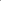 искусстваживопись графика художник график рисовать писать картина рисунок набросок 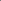 скульптура скульптор лепить ваять скульптура памятник архитектура архитектор дизайнер проектировать создавать дома здания памятники музыка опера балет музыкант композитор исполнитель дирижёр певец /певица балерина танцор/танцовщица солист(ка) исполнять играть сочинять писать дирижировать (оркестром) муз. произведение симфония концерт опера балет театр кино режиссёр сценарист оператор актёр / актриса артист создавать снимать ставить играть 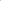 спектакль пьеса фильм 